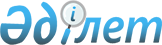 "2016-2018 жылдарға арналған аудандық бюджет туралы" Сарыағаш аудандық мәслихатының 2015 жылғы 15 желтоқсандағы № 47-410-V шешіміне өзгерістер енгізу туралы
					
			Мерзімі біткен
			
			
		
					Оңтүстiк Қазақстан облысы Сарыағаш аудандық мәслихатының 2016 жылғы 19 шілдедегі № 4/42-VI шешiмi. Оңтүстiк Қазақстан облысының Әдiлет департаментiнде 2016 жылғы 22 шілдеде № 3809 болып тiркелдi. 2017 жылдың 1 қаңтарына дейін қолданыста болды      Қазақстан Республикасының 2008 жылғы 4 желтоқсандағы Бюджет кодексінің 109 бабының 5-тармағына, "Қазақстан Республикасындағы жергілікті мемлекеттік басқару және өзін-өзі басқару туралы" Қазақстан Республикасының 2001 жылғы 23 қаңтардағы Заңынының 6-бабы 1-тармағының 1) тармақшасына және Оңтүстік Қазақстан облыстық мәслихатының 2016 жылғы 29 маусымдағы № 3-36-VI "2016-2018 жылдарға арналған облыстық бюджет туралы" Оңтүстік Қазақстан облыстық мәслихатының 2015 жылғы 9 желтоқсандағы № 44/351-V шешіміне өзгерістер мен толықтырулар енгізу туралы" Нормативтік құқықтық актілерді мемлекеттік тіркеу тізілімінде № 3771 тіркелген шешіміне сәйкес, Сарыағаш аудандық мәслихаты ШЕШІМ ҚАБЫЛДАДЫ:

      1. Сарыағаш аудандық мәслихатының 2015 жылғы 15 желтоқсандағы № 47-410-V "2016-2018 жылдарға арналған аудандық бюджет туралы" (Нормативтік құқықтық актілерді мемлекеттік тіркеу тізілімінде № 3490 тіркелген, 2016 жылғы 15 қаңтарда "Сарыағаш" газетінде жарияланған) шешіміне мынадай өзгерістер енгізілсін:

      1 тармақ мынадай редакцияда жазылсын:

      "1. Сарыағаш ауданының 2016-2018 жылдарға арналған аудандық бюджеті 1, 2 және 3 - қосымшаларға сәйкес, оның ішінде 2016 жылға мынадай көлемде бекітілсін:

      1) кірістер – 34 143 418 мың теңге, оның ішінде:

      салықтық түсімдер – 2 571 664 мың теңге;

      салықтық емес түсімдер – 39 593 мың теңге;

      негізгі капиталды сатудан түсетін түсімдер – 35 508 мың теңге;

      трансферттер түсімі – 31 496 653 мың теңге;

      2) шығындар – 35 378 425 мың теңге;

      3) таза бюджеттік кредиттеу – 143 176 мың теңге, оның ішінде:

      бюджеттік кредиттер – 159 075 мың теңге;

      бюджеттік кредиттерді өтеу – 15 899 мың теңге;

      4) қаржы активтерiмен операциялар бойынша сальдо – 0, оның ішінде:

      қаржы активтерін сатып алу – 0;

      мемлекеттің қаржы активтерін сатудан түсетін түсімдер – 0;

      5) бюджет тапшылығы – -1 378 183 мың теңге;

      6) бюджет тапшылығын қаржыландыру – 1 378 183 мың теңге, оның ішінде:

      қарыздар түсімі – 159 075 мың теңге;

      қарыздарды өтеу – 15 899 мың теңге;

      бюджет қаражатының пайдаланылатын қалдықтары -1 235 007 мың теңге.".

      2. Көрсетілген шешімнің 1, 2, 3, 6, 7-қосымшалары осы шешімнің 1, 2, 3, 4, 5-қосымшаларына сәйкес жаңа редакцияда жазылсын.

      3. Осы шешім 2016 жылдың 1 қаңтарынан бастап қолданысқа енгізіледі.

 2016 жылға арналған аудандық бюджет 2017 жылға арналған аудандық бюджет 2018 жылға арналған аудандық бюджет 2016 жылға арналған әрбір аудандық маңызы бар қаланың, кенттің және ауылдық округтердiң бюджеттiк бағдарламалары тізбесі 2016 жылға жергілікті өзін-өзі басқару органдарына берілетін трансферттердің аудандық маңызы бар қалалар, ауылдар, кенттер, ауылдық округтер арасында бөліну тізбесі
					© 2012. Қазақстан Республикасы Әділет министрлігінің «Қазақстан Республикасының Заңнама және құқықтық ақпарат институты» ШЖҚ РМК
				
      Аудандық мәслихат

      сессиясының төрағасы

П.Тұрсынбаев

      Аудандық мәслихат хатшысы

Ж.Сүлейменов
Сарыағаш аудандық мәслихаттың
2016 жылғы 19 шілдедегі
№ 4-42-VI шешіміне 1 қосымшаСарыағаш аудандық мәслихаттың
2015 жылғы 15 желтоқсан
№ 47-410-V шешіміне 1 қосымшаСанаты

Санаты

Санаты

Санаты

сомасы мың теңге

Сыныбы

Сыныбы

Сыныбы

сомасы мың теңге

Ішкі сыныбы

Ішкі сыныбы

сомасы мың теңге

Атауы

сомасы мың теңге

1. Кірістер

34 143 418

1

Салықтық түсімдер

2 571 664

1

01

Табыс салығы

942 895

1

1

2

Жеке табыс салығы

942 895

1

03

Әлеуметтiк салық

663 586

1

3

1

Әлеуметтік салық

663 586

1

04

Меншiкке салынатын салықтар

762 865

1

4

1

Мүлiкке салынатын салықтар

481 894

1

4

3

Жер салығы

42 400

1

4

4

Көлiк құралдарына салынатын салық

232 732

1

4

5

Бірыңғай жер салығы

5 839

1

05

Тауарларға, жұмыстарға және қызметтерге салынатын ішкі салықтар

167 097

1

5

2

Акциздер

104 225

1

5

3

Табиғи және басқа да ресурстарды пайдаланғаны үшiн түсетiн түсiмдер

11 800

1

5

4

Кәсiпкерлiк және кәсiби қызметтi жүргiзгенi үшiн алынатын алымдар

49 978

1

5

5

Ойын бизнесіне салық

1 094

07

Басқа да салықтар

78

1

Басқа да салықтар

78

1

08

Заңдық маңызы бар әрекеттерді жасағаны және (немесе) оған уәкілеттігі бар мемлекеттік органдар немесе лауазымды адамдар құжаттар бергені үшін алынатын міндетті төлемдер

35 143

1

8

1

Мемлекеттік баж

35 143

2

Салықтық емес түсiмдер

39 593

2

01

Мемлекеттік меншіктен түсетін кірістер

3 359

2

1

1

Мемлекеттік кәсіпорындардың таза кірісі бөлігінің түсімдері

60

2

1

5

Мемлекет меншігіндегі мүлікті жалға беруден түсетін кірістер

3 178

9

Мемлекет меншігінен түсетін басқа да кірістер

121

04

Мемлекеттік бюджеттен қаржыландырылатын, сондай-ақ Қазақстан Республикасы Ұлттық Банкінің бюджетінен (шығыстар сметасынан) ұсталатын және қаржыландырылатын мемлекеттік мекемелер салатын айыппұлдар, өсімпұлдар, санкциялар, өндіріп алулар

170

1

Мұнай секторы ұйымдарынан түсетін түсімдерді қоспағанда, мемлекеттік бюджеттен қаржыландырылатын, сондай-ақ Қазақстан Республикасы Ұлттық Банкінің бюджетінен (шығыстар сметасынан) ұсталатын және қаржыландырылатын мемлекеттік мекемелер салатын айыппұлдар, өсімпұлдар, санкциялар, өндіріп алулар

170

2

06

Басқа да салықтық емес түсiмдер

36 064

2

6

1

Басқа да салықтық емес түсiмдер

36 064

3

Негізгі капиталды сатудан түсетін түсімдер

35 508

01

Мемлекеттік мекемелерге бекітілген мемлекеттік мүлікті сату

4 002

1

Мемлекеттік мекемелерге бекітілген мемлекеттік мүлікті сату

4 002

3

03

Жердi және материалдық емес активтердi сату

31 506

3

3

1

Жерді сату

31 506

4

Трансферттердің түсімдері

31 496 653

4

02

Мемлекеттiк басқарудың жоғары тұрған органдарынан түсетiн трансферттер

31 496 653

4

2

2

Облыстық бюджеттен түсетiн трансферттер

31 496 653

Функционалдық топ

Функционалдық топ

Функционалдық топ

Функционалдық топ

Функционалдық топ

сомасы мың теңге

Кіші функция

Кіші функция

Кіші функция

Кіші функция

сомасы мың теңге

Бюджеттік бағдарламалардың әкімшісі

Бюджеттік бағдарламалардың әкімшісі

Бюджеттік бағдарламалардың әкімшісі

сомасы мың теңге

Бағдарлама

Бағдарлама

сомасы мың теңге

Атауы

сомасы мың теңге

2. Шығындар

35 378 425

01

Жалпы сипаттағы мемлекеттiк қызметтер

819 141

1

Мемлекеттiк басқарудың жалпы функцияларын орындайтын өкiлдi, атқарушы және басқа органдар

766 301

1

1

112

Аудан (облыстық маңызы бар қала) мәслихатының аппараты

19 462

1

1

112

001

Аудан (облыстық маңызы бар қала) мәслихатының қызметін қамтамасыз ету жөніндегі қызметтер

18 672

1

1

112

003

Мемлекеттік органның күрделі шығыстары

790

1

1

122

Аудан (облыстық маңызы бар қала) әкімінің аппараты

145 407

1

1

122

001

Аудан (облыстық маңызы бар қала) әкімінің қызметін қамтамасыз ету жөніндегі қызметтер

144 564

1

1

122

003

Мемлекеттік органның күрделі шығыстары

843

1

1

123

Қаладағы аудан, аудандық маңызы бар қала, кент, ауыл, ауылдық округ әкімінің аппараты

601 432

1

1

123

001

Қаладағы аудан, аудандық маңызы бар қала, кент, ауыл, ауылдық округ әкімінің қызметін қамтамасыз ету жөніндегі қызметтер

579 830

1

1

123

022

Мемлекеттік органның күрделі шығыстары

21 602

1

2

Қаржылық қызмет

4 210

1

2

459

Ауданның (облыстық маңызы бар қаланың) экономика және қаржы бөлімі

4 210

1

2

459

003

Салық салу мақсатында мүлікті бағалауды жүргізу

2 000

1

2

459

010

Жекешелендіру, коммуналдық меншікті басқару, жекешелендіруден кейінгі қызмет және осыған байланысты дауларды реттеу 

2 210

5

Жоспарлау және статистикалық қызмет

2 800

459

Ауданның (облыстық маңызы бар қаланың) экономика және қаржы бөлімі

2 800

061

Бюджеттік инвестициялар және концессия мәселелері бойынша құжаттаманы сараптау және бағалау, бюджеттік инвестициялардың іске асырылуына бағалау жүргізу

2 800

1

9

Жалпы сипаттағы өзге де мемлекеттiк қызметтер

45 830

1

9

459

Ауданның (облыстық маңызы бар қаланың) экономика және қаржы бөлімі

45 830

1

9

459

001

Ауданның (облыстық маңызы бар қаланың) экономикалық саясаттың қалыптастыру мен дамыту, мемлекеттік жоспарлау, бюджеттік атқару және коммуналдық меншігін басқару саласындағы мемлекеттік саясатты іске асыру жөніндегі қызметтер 

44 470

1

9

459

015

Мемлекеттік органның күрделі шығыстары

1 360

02

Қорғаныс

202 343

2

1

Әскери мұқтаждар

19 428

2

1

122

Аудан (облыстық маңызы бар қала) әкімінің аппараты

19 428

2

1

122

005

Жалпыға бірдей әскери міндетті атқару шеңберіндегі іс-шаралар

19 428

2

2

Төтенше жағдайлар жөнiндегi жұмыстарды ұйымдастыру

182 915

122

Аудан (облыстық маңызы бар қала) әкімінің аппараты

182 915

2

2

122

006

Аудан (облыстық маңызы бар қала) ауқымындағы төтенше жағдайлардың алдын алу және оларды жою

182 212

2

2

122

007

Аудандық (қалалық) ауқымдағы дала өрттерінің, сондай-ақ мемлекеттік өртке қарсы қызмет органдары құрылмаған елдi мекендерде өрттердің алдын алу және оларды сөндіру жөніндегі іс-шаралар

703

03

Қоғамдық тәртіп, қауіпсіздік, құқықтық, сот, қылмыстық-атқару қызметі

56 000

3

9

Қоғамдық тәртіп және қауіпсіздік саласындағы өзге де қызметтер

56 000

485

Ауданның (облыстық маңызы бар қаланың) жолаушылар көлігі және автомобиль жолдары бөлімі

56 000

021

Елдi мекендерде жол қозғалысы қауiпсiздiгін қамтамасыз ету

56 000

04

Бiлiм беру

25 128 396

4

1

Мектепке дейiнгi тәрбие және оқыту

4 439 833

123

Қаладағы аудан, аудандық маңызы бар қала, кент, ауыл, ауылдық округ әкімінің аппараты

4 133 653

4

1

123

041

Мектепке дейінгі білім беру ұйымдарында мемлекеттік білім беру тапсырысын іске асыруға

4 133 653

464

Ауданның (облыстық маңызы бар қаланың) білім бөлімі

306 180

009

Мектепке дейінгі тәрбие мен оқыту ұйымдарының қызметін қамтамасыз ету

49 306

4

1

464

040

Мектепке дейінгі білім беру ұйымдарында мемлекеттік білім беру тапсырысын іске асыруға

256 874

4

2

Бастауыш, негізгі орта және жалпы орта білім беру

19 971 360

123

Қаладағы аудан, аудандық маңызы бар қала, кент, ауыл, ауылдық округ әкімінің аппараты

34 667

4

2

123

005

Ауылдық жерлерде балаларды мектепке дейін тегін алып баруды және кері алып келуді ұйымдастыру

34 667

4

2

464

Ауданның (облыстық маңызы бар қаланың) білім бөлімі

14 732 979

4

2

464

003

Жалпы білім беру

14 584 734

4

2

464

006

Балаларға қосымша білім беру 

148 245

4

9

467

Ауданның (облыстық маңызы бар қаланың) құрылыс бөлімі

5 203 714

4

9

467

024

Бастауыш, негізгі орта және жалпы орта білім беру объектілерін салу және реконструкциялау

5 203 714

4

9

Бiлiм беру саласындағы өзге де қызметтер

717 203

4

9

464

Ауданның (облыстық маңызы бар қаланың) білім бөлімі

717 203

4

9

464

001

Жергілікті деңгейде білім беру саласындағы мемлекеттік саясатты іске асыру жөніндегі қызметтер

17 355

4

9

464

005

Ауданның (облыстық маңызы бар қаланың) мемлекеттік білім беру мекемелер үшін оқулықтар мен оқу-әдiстемелiк кешендерді сатып алу және жеткізу

334 589

4

9

464

015

Жетім баланы (жетім балаларды) және ата-аналарының қамқорынсыз қалған баланы (балаларды) күтіп-ұстауға қамқоршыларға (қорғаншыларға) ай сайынға ақшалай қаражат төлемі

58 688

4

9

464

022

Жетім баланы (жетім балаларды) және ата-анасының қамқорлығынсыз қалған баланы (балаларды) асырап алғаны үшін Қазақстан азаматтарына біржолғы ақша қаражатын төлеуге арналған төлемдер

6 363

4

9

464

029

Балалар мен жасөспірімдердің психикалық денсаулығын зерттеу және халыққа психологиялық-медициналық-педагогикалық консультациялық көмек көрсету

5 109

4

9

464

067

Ведомстволық бағыныстағы мемлекеттік мекемелерінің және ұйымдарының күрделі шығыстары

295 099

05

Денсаулық сақтау

10

9

Денсаулық сақтау саласындағы өзге де қызметтер

10

123

Қаладағы аудан, аудандық маңызы бар қала, кент, ауыл, ауылдық округ әкімінің аппараты

10

002

Шұғыл жағдайларда сырқаты ауыр адамдарды дәрігерлік көмек көрсететін ең жақын денсаулық сақтау ұйымына дейін жеткізуді ұйымдастыру

10

06

Әлеуметтiк көмек және әлеуметтiк қамсыздандыру

1 657 979

1

Әлеуметтiк қамсыздандыру

1 183 975

451

Ауданның (облыстық маңызы бар қаланың) жұмыспен қамту және әлеуметтік бағдарламалар бөлімі

1 172 839

6

2

451

005

Мемлекеттік атаулы әлеуметтік көмек 

16 080

6

2

451

016

18 жасқа дейінгі балаларға мемлекеттік жәрдемақылар

1 111 708

025

Өрлеу жобасы бойынша келісілген қаржылай көмекті енгізу

45 051

464

Ауданның (облыстық маңызы бар қаланың) білім бөлімі

11 136

030

Патронат тәрбиешілерге берілген баланы (балаларды) асырап бағу

11 136

6

2

Әлеуметтiк көмек

408 628

451

Ауданның (облыстық маңызы бар қаланың) жұмыспен қамту және әлеуметтік бағдарламалар бөлімі

408 628

6

2

451

002

Жұмыспен қамту бағдарламасы

71 774

6

2

451

004

Ауылдық жерлерде тұратын денсаулық сақтау, білім беру, әлеуметтік қамтамасыз ету, мәдениет, спорт және ветеринар мамандарына отын сатып алуға Қазақстан Республикасының заңнамасына сәйкес әлеуметтік көмек көрсету

34 400

6

2

451

006

Тұрғын үйге көмек көрсету

6 900

6

2

451

007

Жергілікті өкілетті органдардың шешімі бойынша мұқтаж азаматтардың жекелеген топтарына әлеуметтік көмек

73 524

6

2

451

010

Үйден тәрбиеленіп оқытылатын мүгедек балаларды материалдық қамтамасыз ету

14 991

6

2

451

014

Мұқтаж азаматтарға үйде әлеуметтiк көмек көрсету

116 151

6

2

451

017

Мүгедектерді оңалту жеке бағдарламасына сәйкес, мұқтаж мүгедектерді міндетті гигиеналық құралдармен және ымдау тілі мамандарының қызмет көрсетуін, жеке көмекшілермен қамтамасыз ету 

88 374

6

2

451

023

Жұмыспен қамту орталықтарының қызметін қамтамасыз ету

2 514

6

9

Әлеуметтiк көмек және әлеуметтiк қамтамасыз ету салаларындағы өзге де қызметтер

65 376

6

9

451

Ауданның (облыстық маңызы бар қаланың) жұмыспен қамту және әлеуметтік бағдарламалар бөлімі

65 376

6

9

451

001

Жергілікті деңгейде халық үшін әлеуметтік бағдарламаларды жұмыспен қамтуды қамтамасыз етуді іске асыру саласындағы мемлекеттік саясатты іске асыру жөніндегі қызметтер 

54 614

6

9

451

011

Жәрдемақыларды және басқа да әлеуметтік төлемдерді есептеу, төлеу мен жеткізу бойынша қызметтерге ақы төлеу

10 000

6

9

451

021

Мемлекеттік органның күрделі шығыстары 

762

7

Тұрғын үй-коммуналдық шаруашылық

1 709 485

7

1

Тұрғын үй шаруашылығы

622 038

7

1

464

Ауданның (облыстық маңызы бар қаланың) білім бөлімі

21 452

7

1

464

026

Жұмыспен қамту 2020 жол картасы бойынша қалаларды және ауылдық елді мекендерді дамыту шеңберінде объектілерді жөндеу

21 452

8

2

465

Ауданның (облыстық маңызы бар қаланың) дене шынықтыру және спорт бөлімі 

3 580

7

1

464

009

Жұмыспен қамту 2020 жол картасы бойынша қалаларды және ауылдық елді мекендерді дамыту шеңберінде объектілерді жөндеу

3 580

7

1

467

Ауданның (облыстық маңызы бар қаланың) құрылыс бөлімі

41 698

7

1

467

003

Коммуналдық тұрғын үй қорының тұрғын үйін жобалау және (немесе) салу, реконструкциялау

41 698

477

Ауданның (облыстық маңызы бар қаланың) ауыл шаруашылығы мен жер қатынастары бөлімі

43 078

016

Мемлекеттік мұқтажы үшін жер участкелерін алу 

43 078

497

Ауданның (облыстық маңызы бар қаланың) тұрғын үй-коммуналдық шаруашылық бөлімі

512 230

001

Жергілікті деңгейде тұрғын үй-коммуналдық шаруашылық саласындағы мемлекеттік саясатты іске асыру бойынша қызметтер

83 451

003

Мемлекеттік органның күрделі шығыстары

762

033

Инженерлік-коммуникациялық инфрақұрылымды жобалау, дамыту және (немесе) жайластыру 

428 017

7

2

Коммуналдық шаруашылық

765 315

497

Ауданның (облыстық маңызы бар қаланың) тұрғын үй-коммуналдық шаруашылық бөлімі

765 315

016

Сумен жабдықтау және су бұру жүйесінің жұмыс істеуі

6 000

018

Қаланы және елді мекендерді абаттандыруды дамыту

73 836

028

Коммуналдық шаруашылықты дамыту

274 259

029

Сумен жабдықтау және су бұру жүйелерін дамыту

11 975

058

Ауылдық елді мекендердегі сумен жабдықтау және су бұру жүйелерін дамыту

399 245

7

3

Елді-мекендерді абаттандыру

322 132

7

3

123

Қаладағы аудан, аудандық маңызы бар қала, кент, ауыл, ауылдық округ әкімінің аппараты

136 563

7

3

123

008

Елді мекендердегі көшелерді жарықтандыру

42 109

7

3

123

009

Елді мекендердің санитариясын қамтамасыз ету

25 256

7

3

123

011

Елді мекендерді абаттандыру мен көгалдандыру

69 198

497

Ауданның (облыстық маңызы бар қаланың) тұрғын үй-коммуналдық шаруашылық бөлімі

185 569

030

Елді мекендердің санитариясын қамтамасыз ету

50 600

035

Елдi мекендердi абаттандыру және көгалдандыру

134 969

8

Мәдениет, спорт, туризм және ақпараттық кеңістiк

1 429 982

8

1

Мәдениет саласындағы қызмет

810 864

8

1

455

Ауданның (облыстық маңызы бар қаланың) мәдениет және тілдерді дамыту бөлімі

220 927

8

1

455

003

Мәдени-демалыс жұмысын қолдау

220 927

8

1

467

Ауданның (облыстық маңызы бар қаланың) құрылыс бөлімі

589 937

8

1

467

011

Мәдениет объектілерін дамыту

589 937

8

2

Спорт

329 910

8

2

465

Ауданның (облыстық маңызы бар қаланың) дене шынықтыру және спорт бөлімі 

319 346

8

9

465

001

Жергілікті деңгейде дене шынықтыру және спорт саласындағы мемлекеттік саясатты іске асыру жөніндегі қызметтер

12 227

004

Мемлекеттік органның күрделі шығыстары

937

8

2

465

005

Ұлттық және бұқаралық спорт түрлерін дамыту

295 120

8

2

465

006

Аудандық (облыстық маңызы бар қалалық) деңгейде спорттық жарыстар өткiзу

5 000

8

2

465

007

Әртүрлi спорт түрлерi бойынша аудан (облыстық маңызы бар қала) құрама командаларының мүшелерiн дайындау және олардың облыстық спорт жарыстарына қатысуы

4 300

8

9

465

032

Ведомстволық бағыныстағы мемлекеттік мекемелерінің және ұйымдарының күрделі шығыстары

1 762

8

2

467

Ауданның (облыстық маңызы бар қаланың) құрылыс бөлімі

10 564

8

2

467

008

Cпорт объектілерін дамыту 

10 564

8

3

Ақпараттық кеңiстiк

216 167

8

3

455

Ауданның (облыстық маңызы бар қаланың) мәдениет және тілдерді дамыту бөлімі

179 354

8

3

455

006

Аудандық (қалалық) кiтапханалардың жұмыс iстеуi

166 711

8

3

455

007

Мемлекеттік тілді және Қазақстан халықтарының басқа да тілдерін дамыту

12 643

8

3

456

Ауданның (облыстық маңызы бар қаланың) ішкі саясат бөлімі

36 813

8

3

456

002

Мемлекеттік ақпараттық саясат жүргізу жөніндегі қызметтер

36 813

8

9

Мәдениет, спорт, туризм және ақпараттық кеңiстiктi ұйымдастыру жөнiндегi өзге де қызметтер

73 041

8

9

455

Ауданның (облыстық маңызы бар қаланың) мәдениет және тілдерді дамыту бөлімі

9 676

8

9

455

001

Жергілікті деңгейде тілдерді және мәдениетті дамыту саласындағы мемлекеттік саясатты іске асыру жөніндегі қызметтер

8 914

8

9

455

010

Мемлекеттік органның күрделі шығыстары

762

8

9

456

Ауданның (облыстық маңызы бар қаланың) ішкі саясат бөлімі

63 365

8

9

456

001

Жергілікті деңгейде ақпарат, мемлекеттілікті нығайту және азаматтардың әлеуметтік сенімділігін қалыптастыру саласында мемлекеттік саясатты іске асыру жөніндегі қызметтер

23 655

8

9

456

003

Жастар саясаты саласында іс-шараларды іске асыру

36 015

8

9

456

006

Мемлекеттік органның күрделі шығыстары

2 769

8

9

456

032

Ведомстволық бағыныстағы мемлекеттік мекемелерінің және ұйымдарының күрделі шығыстары

926

9

Отын-энергетика кешенi және жер қойнауын пайдалану

1 111 516

9

9

Отын-энергетика кешені және жер қойнауын пайдалану саласындағы өзге де қызметтер

1 111 516

497

Ауданның (облыстық маңызы бар қаланың) тұрғын үй-коммуналдық шаруашылық бөлімі

1 111 516

038

Газ тасымалдау жүйесін дамыту

1 111 516

10

Ауыл, су, орман, балық шаруашылығы, ерекше қорғалатын табиғи аумақтар, қоршаған ортаны және жануарлар дүниесін қорғау, жер қатынастары

445 725

10

1

Ауыл шаруашылығы

188 750

459

Ауданның (облыстық маңызы бар қаланың) экономика және қаржы бөлімі

21 141

10

1

459

099

Мамандардың әлеуметтік көмек көрсетуі жөніндегі шараларды іске асыру

21 141

10

1

473

Ауданның (облыстық маңызы бар қаланың) ветеринария бөлімі

123 422

10

1

473

001

Жергілікті деңгейде ветеринария саласындағы мемлекеттік саясатты іске асыру жөніндегі қызметтер

31 014

10

1

473

003

Мемлекеттік органның күрделі шығыстары 

9 258

10

1

473

006

Ауру жануарларды санитарлық союды ұйымдастыру

700

10

1

473

007

Қаңғыбас иттер мен мысықтарды аулауды және жоюды ұйымдастыру

9 100

10

1

473

008

Алып қойылатын және жойылатын ауру жануарлардың, жануарлардан алынатын өнімдер мен шикізаттың құнын иелеріне өтеу

26 694

10

1

473

009

Жануарлардың энзоотиялық аурулары бойынша ветеринариялық іс-шараларды жүргізу

44 556

10

1

473

010

Ауыл шаруашылығы жануарларын сәйкестендіру жөніндегі іс-шараларды өткізу

2 100

10

1

477

Ауданның (облыстық маңызы бар қаланың) ауыл шаруашылығы мен жер қатынастары бөлімі

44 187

10

1

477

001

Жергілікті деңгейде ауыл шаруашылығы және жер қатынастары саласындағы мемлекеттік саясатты іске асыру жөніндегі қызметтер

43 425

10

1

477

003

Мемлекеттік органның күрделі шығыстары

762

10

6

Жер қатынастары

7 813

10

6

477

Ауданның (облыстық маңызы бар қаланың) ауыл шаруашылығы мен жер қатынастары бөлімі

7 813

10

6

477

009

Елдi мекендердi жерге және шаруашылық жағынан орналастыру

7 813

10

9

Ауыл, су, орман, балық шаруашылығы, қоршаған ортаны қорғау және жер қатынастары саласындағы басқа да қызметтер

249 162

10

9

473

Ауданның (облыстық маңызы бар қаланың) ветеринария бөлімі

249 162

011

Эпизоотияға қарсы іс-шаралар жүргізу

249 162

11

Өнеркәсіп, сәулет, қала құрылысы және құрылыс қызметі

181 249

11

2

Сәулет, қала құрылысы және құрылыс қызметі

181 249

11

2

467

Ауданның (облыстық маңызы бар қаланың) құрылыс бөлімі

23 966

11

2

467

001

Жергілікті деңгейде құрылыс саласындағы мемлекеттік саясатты іске асыру жөніндегі қызметтер

23 204

11

2

467

017

Мемлекеттік органның күрделі шығыстары

762

11

2

468

Ауданның (облыстық маңызы бар қаланың) сәулет және қала құрылысы бөлімі

157 283

11

2

468

001

Жергілікті деңгейде сәулет және қала құрылысы саласындағы мемлекеттік саясатты іске асыру жөніндегі қызметтер

12 187

11

2

468

003

Аудан аумағында қала құрылысын дамыту схемаларын және елді мекендердің бас жоспарларын әзірлеу

144 334

11

2

468

004

Мемлекеттік органның күрделі шығыстары 

762

12

Көлiк және коммуникация

2 022 138

12

1

Автомобиль көлiгi

2 007 633

485

Ауданның (облыстық маңызы бар қаланың) жолаушылар көлігі және автомобиль жолдары бөлімі

2 007 633

022

Көлік инфрақұрылымын дамыту

1 362 728

023

Автомобиль жолдарының жұмыс істеуін қамтамасыз ету

51 689

045

Аудандық маңызы бар автомобиль жолдарын және елді-мекендердің көшелерін күрделі және орташа жөндеу

593 216

12

9

Көлiк және коммуникациялар саласындағы басқа да қызметтер

14 505

485

Ауданның (облыстық маңызы бар қаланың) жолаушылар көлігі және автомобиль жолдары бөлімі

14 505

001

Жергілікті деңгейде жолаушылар көлігі және автомобиль жолдары саласындағы мемлекеттік саясатты іске асыру жөніндегі қызметтер

13 743

003

Мемлекеттік органның күрделі шығыстары

762

13

Басқалар

343 113

13

3

Кәсiпкерлiк қызметтi қолдау және бәсекелестікті қорғау

22 128

13

3

469

Ауданның (облыстық маңызы бар қаланың) кәсіпкерлік бөлімі

22 128

13

3

469

001

Жергілікті деңгейде кәсіпкерлік дамыту саласындағы мемлекеттік саясатты іске асыру жөніндегі қызметтер

21 366

13

3

469

004

Мемлекеттік органның күрделі шығыстары

762

13

9

Басқалар

320 985

13

9

459

Ауданның (облыстық маңызы бар қаланың) экономика және қаржы бөлімі

57 052

13

9

459

012

Ауданның (облыстық маңызы бар қаланың) жергілікті атқарушы органының резерві 

57 052

497

Ауданның (облыстық маңызы бар қаланың) тұрғын үй-коммуналдық шаруашылық бөлімі

263 933

043

"Өңірлерді дамыту" бағдарламасы шеңберінде өңірлерді экономикалық дамытуға жәрдемдесу бойынша шараларды іске асыру

263 933

14

Борышқа қызмет көрсету

21

14

1

Борышқа қызмет көрсету

21

14

1

459

Ауданның (облыстық маңызы бар қаланың) экономика және қаржы бөлімі

21

14

1

459

021

Жергілікті атқарушы органдардың облыстық бюджеттен қарыздар бойынша сыйақылар мен өзге де төлемдерді төлеу бойынша борышына қызмет көрсету 

21

15

Трансферттер

271 327

15

1

Трансферттер

271 327

15

1

459

Ауданның (облыстық маңызы бар қаланың) экономика және қаржы бөлімі

271 327

15

1

459

006

Нысаналы пайдаланылмаған (толық пайдаланылмаған) трансферттерді қайтару

31 893

15

1

459

024

Мемлекеттік органдардың функцияларын мемлекеттік басқарудың төмен тұрған деңгейлерінен жоғарғы деңгейлерге беруге байланысты жоғары тұрған бюджеттерге берілетін ағымдағы нысаналы трансферттер

52 132

049

Бюджет заңнамасымен қарастырылған жағдайларда жалпы сипаттағы трансферттерді қайтару 

41 394

051

Жергілікті өзін-өзі басқару органдарына берілетін трансферттер

145 894

054

Қазақстан Республикасының Ұлттық қорынан берілетін нысаналы трансферт есебінен республикалық бюджеттен бөлінген пайдаланылмаған (түгел пайдаланылмаған) нысаналы трансферттердің сомасын қайтару

14

3. Таза бюджеттік кредиттеу 

143 176

Бюджеттік кредиттер 

159 075

10

Ауыл, су, орман, балық шаруашылығы, ерекше қорғалатын табиғи аумақтар, қоршаған ортаны және жануарлар дүниесін қорғау, жер қатынастары

159 075

10

1

Ауыл шаруашылығы

159 075

10

1

459

Ауданның (облыстық маңызы бар қаланың) экономика және қаржы бөлімі

159 075

10

1

477

018

Мамандарды әлеуметтік қолдау шараларын іске асыруға берілетін бюджеттік кредиттер

159 075

Санаты

Санаты

Санаты

Санаты

Санаты

сомасы мың теңге

Сыныбы

Сыныбы

Сыныбы

Сыныбы

сомасы мың теңге

Ішкі сыныбы

Ішкі сыныбы

Ішкі сыныбы

сомасы мың теңге

Атауы

сомасы мың теңге

5

Бюджеттік кредиттерді өтеу

15 899

5

01

Бюджеттік кредиттерді өтеу

15 899

5

1

1

Мемлекеттік бюджеттен берілген бюджеттік кредиттерді өтеу

15 899

4. Қаржы активтерiмен операциялар бойынша сальдо

0

қаржы активтерін сатып алу 

0

мемлекеттің қаржы активтерін сатудан түсетін түсімдер

0

5. Бюджет тапшылығы (профициті)

-1 378 183

6. Бюджет тапшылығын қаржыландыру (профицитін пайдалану)

1 378 183

Қарыздар түсімі

159 075

Санаты

Санаты

Санаты

Санаты

Санаты

сомасы мың теңге

Сыныбы

Сыныбы

Сыныбы

Сыныбы

сомасы мың теңге

Ішкі сыныбы

Ішкі сыныбы

Ішкі сыныбы

сомасы мың теңге

Атауы

сомасы мың теңге

7

Қарыздар түсімі

159 075

7

01

Мемлекеттік ішкі қарыздар 

159 075

7

1

2

Қарыз алу келісім-шарттары

159 075

16

Қарыздарды өтеу

15 899

16

1

Қарыздарды өтеу

15 899

16

1

459

Ауданның (облыстық маңызы бар қаланың) экономика және қаржы бөлімі

15 899

16

1

459

005

Жергілікті атқарушы органның жоғары тұрған бюджет алдындағы борышын өтеу

15 899

Санаты

Санаты

Санаты

Санаты

Санаты

сомасы мың теңге

Сыныбы

Сыныбы

Сыныбы

Сыныбы

сомасы мың теңге

Ішкі сыныбы

Ішкі сыныбы

Ішкі сыныбы

сомасы мың теңге

Атауы

сомасы мың теңге

8

Бюджет қаражаттарының пайдаланылатын қалдықтары

1 235 007

8

01

Бюджет қаражаты қалдықтары

1 235 007

8

1

1

Бюджет қаражатының бос қалдықтары

1 235 007

Сарыағаш аудандық мәслихаттың
2016 жылғы 19 шілдедегі
№ 4-42-VI шешіміне 2 қосымшаСарыағаш аудандық мәслихаттың
2015 жылғы 15 желтоқсан
№ 47-410-V шешіміне 2 қосымшаСанаты

Санаты

Санаты

Санаты

сомасы мың теңге

Сыныбы

Сыныбы

Сыныбы

сомасы мың теңге

Ішкі сыныбы

Ішкі сыныбы

сомасы мың теңге

Атауы

сомасы мың теңге

1. Кірістер

24 793 349

1

Салықтық түсімдер

3 295 642

1

01

Табыс салығы

618 693

1

1

2

Жеке табыс салығы

618 693

1

03

Әлеуметтiк салық

566 711

1

3

1

Әлеуметтік салық

566 711

1

04

Меншiкке салынатын салықтар

1 939 110

1

4

1

Мүлiкке салынатын салықтар

1 640 224

1

4

3

Жер салығы

44 796

1

4

4

Көлiк құралдарына салынатын салық

247 842

1

4

5

Бірыңғай жер салығы

6 248

1

05

Тауарларға, жұмыстарға және қызметтерге салынатын ішкі салықтар

133 525

1

5

2

Акциздер

68 720

1

5

3

Табиғи және басқа да ресурстарды пайдаланғаны үшiн түсетiн түсiмдер

11 850

1

5

4

Кәсiпкерлiк және кәсiби қызметтi жүргiзгенi үшiн алынатын алымдар

51 784

1

5

5

Ойын бизнесіне салық

1 171

1

08

Заңдық маңызы бар әрекеттерді жасағаны және (немесе) оған уәкілеттігі бар мемлекеттік органдар немесе лауазымды адамдар құжаттар бергені үшін алынатын міндетті төлемдер

37 603

1

8

1

Мемлекеттік баж

37 603

2

Салықтық емес түсiмдер

52 620

2

01

Мемлекеттік меншіктен түсетін кірістер

7 293

2

1

1

Мемлекеттік кәсіпорындардың таза кірісі бөлігінің түсімдері

3 893

2

1

5

Мемлекет меншігіндегі мүлікті жалға беруден түсетін кірістер

3 400

2

06

Өзге де салықтық емес түсiмдер

45 327

2

6

1

Өзге де салықтық емес түсiмдер

45 327

3

Негізгі капиталды сатудан түсетін түсімдер

20 000

3

03

Жердi және материалдық емес активтердi сату

20 000

3

3

1

Жерді сату

20 000

4

Трансферттердің түсімдері

21 425 087

4

02

Мемлекеттiк басқарудың жоғары тұрған органдарынан түсетiн трансферттер

21 425 087

4

2

2

Облыстық бюджеттен түсетiн трансферттер

21 425 087

Функционалдық топ

Функционалдық топ

Функционалдық топ

Функционалдық топ

Функционалдық топ

сомасы мың теңге

Кіші функция

Кіші функция

Кіші функция

Кіші функция

сомасы мың теңге

Бюджеттік бағдарламалардың әкімшісі

Бюджеттік бағдарламалардың әкімшісі

Бюджеттік бағдарламалардың әкімшісі

сомасы мың теңге

Бағдарлама

Бағдарлама

сомасы мың теңге

Атауы

сомасы мың теңге

2. Шығындар

24 793 349

01

Жалпы сипаттағы мемлекеттiк қызметтер

661 552

1

Мемлекеттiк басқарудың жалпы функцияларын орындайтын өкiлдi, атқарушы және басқа органдар

609 117

1

1

112

Аудан (облыстық маңызы бар қала) мәслихатының аппараты

19 216

1

1

112

001

Аудан (облыстық маңызы бар қала) мәслихатының қызметін қамтамасыз ету жөніндегі қызметтер

19 216

1

1

122

Аудан (облыстық маңызы бар қала) әкімінің аппараты

116 491

1

1

122

001

Аудан (облыстық маңызы бар қала) әкімінің қызметін қамтамасыз ету жөніндегі қызметтер

116 491

1

1

123

Қаладағы аудан, аудандық маңызы бар қала, кент, ауыл, ауылдық округ әкімінің аппараты

473 410

1

1

123

001

Қаладағы аудан, аудандық маңызы бар қала, кент, ауыл, ауылдық округ әкімінің қызметін қамтамасыз ету жөніндегі қызметтер

473 410

1

2

Қаржылық қызмет

15 075

1

2

459

Ауданның (облыстық маңызы бар қаланың) экономика және қаржы бөлімі

15 075

1

2

459

003

Салық салу мақсатында мүлікті бағалауды жүргізу

5 000

1

2

459

010

Жекешелендіру, коммуналдық меншікті басқару, жекешелендіруден кейінгі қызмет және осыған байланысты дауларды реттеу 

10 075

5

Жоспарлау және статистикалық қызмет

1 451

459

Ауданның (облыстық маңызы бар қаланың) экономика және қаржы бөлімі

1 451

061

Бюджеттік инвестициялар және концессия мәселелері бойынша құжаттаманы сараптау және бағалау, бюджеттік инвестициялардың іске асырылуына бағалау жүргізу

1 451

1

9

Жалпы сипаттағы өзге де мемлекеттiк қызметтер

35 909

1

9

459

Ауданның (облыстық маңызы бар қаланың) экономика және қаржы бөлімі

35 909

1

9

459

001

Ауданның (облыстық маңызы бар қаланың) экономикалық саясаттың қалыптастыру мен дамыту, мемлекеттік жоспарлау, бюджеттік атқару және коммуналдық меншігін басқару саласындағы мемлекеттік саясатты іске асыру жөніндегі қызметтер 

35 909

02

Қорғаныс

115 978

2

1

Әскери мұқтаждар

10 390

2

1

122

Аудан (облыстық маңызы бар қала) әкімінің аппараты

10 390

2

1

122

005

Жалпыға бірдей әскери міндетті атқару шеңберіндегі іс-шаралар

10 390

2

2

Төтенше жағдайлар жөнiндегi жұмыстарды ұйымдастыру

105 588

122

Аудан (облыстық маңызы бар қала) әкімінің аппараты

105 588

2

2

122

006

Аудан (облыстық маңызы бар қала) ауқымындағы төтенше жағдайлардың алдын алу және оларды жою

105 235

2

2

122

007

Аудандық (қалалық) ауқымдағы дала өрттерінің, сондай-ақ мемлекеттік өртке қарсы қызмет органдары құрылмаған елдi мекендерде өрттердің алдын алу және оларды сөндіру жөніндегі іс-шаралар

353

03

Қоғамдық тәртіп, қауіпсіздік, құқықтық, сот, қылмыстық-атқару қызметі

8 060

3

9

Қоғамдық тәртіп және қауіпсіздік саласындағы басқа да қызметтер

8 060

485

Ауданның (облыстық маңызы бар қаланың) жолаушылар көлігі және автомобиль жолдары бөлімі

8 060

021

Елдi мекендерде жол қозғалысы қауiпсiздiгін қамтамасыз ету

8 060

04

Бiлiм беру

16 438 348

4

1

Мектепке дейiнгi тәрбие және оқыту

1 090 613

123

Қаладағы аудан, аудандық маңызы бар қала, кент, ауыл, ауылдық округ әкімінің аппараты

840 246

4

1

123

041

Мектепке дейінгі білім беру ұйымдарында мемлекеттік білім беру тапсырысын іске асыруға

840 246

464

Ауданның (облыстық маңызы бар қаланың) білім бөлімі

30 367

009

Мектепке дейінгі тәрбие мен оқыту ұйымдарының қызметін қамтамасыз ету

30 367

4

9

467

Ауданның (облыстық маңызы бар қаланың) құрылыс бөлімі

220 000

4

9

467

037

Мектепке дейiнгi тәрбие және оқыту объектілерін салу және реконструкциялау

220 000

4

2

Бастауыш, негізгі орта және жалпы орта білім беру

14 718 542

123

Қаладағы аудан, аудандық маңызы бар қала, кент, ауыл, ауылдық округ әкімінің аппараты

46 859

4

2

123

005

Ауылдық жерлерде балаларды мектепке дейін тегін алып баруды және кері алып келуді ұйымдастыру

46 859

4

2

464

Ауданның (облыстық маңызы бар қаланың) білім бөлімі

10 039 047

4

2

464

003

Жалпы білім беру

9 919 081

4

2

464

006

Балаларға қосымша білім беру 

119 966

4

9

467

Ауданның (облыстық маңызы бар қаланың) құрылыс бөлімі

4 632 636

4

9

467

024

Бастауыш, негізгі орта және жалпы орта білім беру объектілерін салу және реконструкциялау

4 632 636

4

9

Бiлiм беру саласындағы өзге де қызметтер

629 193

4

9

464

Ауданның (облыстық маңызы бар қаланың) білім бөлімі

629 193

4

9

464

001

Жергілікті деңгейде білім беру саласындағы мемлекеттік саясатты іске асыру жөніндегі қызметтер

15 725

4

9

464

005

Ауданның (облыстық маңызы бар қаланың) мемлекеттік білім беру мекемелер үшін оқулықтар мен оқу-әдiстемелiк кешендерді сатып алу және жеткізу

205 379

4

9

464

015

Жетім баланы (жетім балаларды) және ата-аналарының қамқорынсыз қалған баланы (балаларды) күтіп-ұстауға асыраушыларына ай сайынғы ақшалай қаражат төлемдері

56 480

4

9

464

067

Ведомстволық бағыныстағы мемлекеттік мекемелерінің және ұйымдарының күрделі шығыстары

351 609

06

Әлеуметтiк көмек және әлеуметтiк қамсыздандыру

1 301 469

6

2

Әлеуметтiк көмек

1 255 837

451

Ауданның (облыстық маңызы бар қаланың) жұмыспен қамту және әлеуметтік бағдарламалар бөлімі

1 255 837

6

2

451

002

Жұмыспен қамту бағдарламасы

42 968

6

2

451

004

Ауылдық жерлерде тұратын денсаулық сақтау, білім беру, әлеуметтік қамтамасыз ету, мәдениет, спорт және ветеринар мамандарына отын сатып алуға Қазақстан Республикасының заңнамасына сәйкес әлеуметтік көмек көрсету

40 300

6

2

451

005

Мемлекеттік атаулы әлеуметтік көмек 

15 113

6

2

451

006

Тұрғын үйге көмек көрсету

15 110

6

2

451

007

Жергілікті өкілетті органдардың шешімі бойынша мұқтаж азаматтардың жекелеген топтарына әлеуметтік көмек

45 732

6

2

451

014

Мұқтаж азаматтарға үйде әлеуметтiк көмек көрсету

83 174

6

2

451

016

18 жасқа дейінгі балаларға мемлекеттік жәрдемақылар

955 997

6

2

451

017

Мүгедектерді оңалту жеке бағдарламасына сәйкес, мұқтаж мүгедектерді міндетті гигиеналық құралдармен және ымдау тілі мамандарының қызмет көрсетуін, жеке көмекшілермен қамтамасыз ету 

57 443

6

9

Әлеуметтiк көмек және әлеуметтiк қамтамасыз ету салаларындағы өзге де қызметтер

45 632

6

9

451

Ауданның (облыстық маңызы бар қаланың) жұмыспен қамту және әлеуметтік бағдарламалар бөлімі

45 632

6

9

451

001

Жергілікті деңгейде халық үшін әлеуметтік бағдарламаларды жұмыспен қамтуды қамтамасыз етуді іске асыру саласындағы мемлекеттік саясатты іске асыру жөніндегі қызметтер 

37 306

6

9

451

011

Жәрдемақыларды және басқа да әлеуметтік төлемдерді есептеу, төлеу мен жеткізу бойынша қызметтерге ақы төлеу

8 326

7

Тұрғын үй-коммуналдық шаруашылық

4 476 475

7

1

Тұрғын үй шаруашылығы

105 508

497

Ауданның (облыстық маңызы бар қаланың) тұрғын үй-коммуналдық шаруашылық бөлімі

105 508

001

Жергілікті деңгейде тұрғын үй-коммуналдық шаруашылық саласындағы мемлекеттік саясатты іске асыру бойынша қызметтер

52 383

033

Инженерлік-коммуникациялық инфрақұрылымды жобалау, дамыту және (немесе) жайластыру 

53 125

7

2

Коммуналдық шаруашылық

4 071 435

497

Ауданның (облыстық маңызы бар қаланың) тұрғын үй-коммуналдық шаруашылық бөлімі

4 071 435

016

Сумен жабдықтау және су бұру жүйесінің жұмыс істеуі

5 038

018

Қаланы және елді мекендерді абаттандыруды дамыту

422 330

028

Коммуналдық шаруашылықты дамыту

1 500 251

058

Ауылдық елді мекендердегі сумен жабдықтау және су бұру жүйелерін дамыту

2 143 816

7

3

Елді-мекендерді абаттандыру

299 532

7

3

123

Қаладағы аудан, аудандық маңызы бар қала, кент, ауыл, ауылдық округ әкімінің аппараты

254 532

7

3

123

008

Елді мекендердегі көшелерді жарықтандыру

61 652

7

3

123

009

Елді мекендердің санитариясын қамтамасыз ету

60 799

7

3

123

010

Жерлеу орындарын ұстау және туыстары жоқ адамдарды жерлеу

403

7

3

123

011

Елді мекендерді абаттандыру мен көгалдандыру

131 678

497

Ауданның (облыстық маңызы бар қаланың) тұрғын үй-коммуналдық шаруашылық бөлімі

45 000

035

Елдi мекендердi абаттандыру және көгалдандыру

45 000

8

Мәдениет, спорт, туризм және ақпараттық кеңістiк

588 679

8

1

Мәдениет саласындағы қызмет

160 252

8

1

455

Ауданның (облыстық маңызы бар қаланың) мәдениет және тілдерді дамыту бөлімі

160 252

8

1

455

003

Мәдени-демалыс жұмысын қолдау

160 252

8

2

Спорт

217 911

8

2

465

Ауданның (облыстық маңызы бар қаланың) дене шынықтыру және спорт бөлімі 

217 911

8

9

465

001

Жергілікті деңгейде дене шынықтыру және спорт саласындағы мемлекеттік саясатты іске асыру жөніндегі қызметтер

9 146

8

2

465

005

Ұлттық және бұқаралық спорт түрлерін дамыту

195 527

8

2

465

006

Аудандық (облыстық маңызы бар қалалық) деңгейде спорттық жарыстар өткiзу

5 390

8

2

465

007

Әртүрлi спорт түрлерi бойынша аудан (облыстық маңызы бар қала) құрама командаларының мүшелерiн дайындау және олардың облыстық спорт жарыстарына қатысуы

7 848

8

3

Ақпараттық кеңiстiк

157 440

8

3

455

Ауданның (облыстық маңызы бар қаланың) мәдениет және тілдерді дамыту бөлімі

121 170

8

3

455

006

Аудандық (қалалық) кiтапханалардың жұмыс iстеуi

109 075

8

3

455

007

Мемлекеттік тілді және Қазақстан халықтарының басқа да тілдерін дамыту

12 095

8

3

456

Ауданның (облыстық маңызы бар қаланың) ішкі саясат бөлімі

36 270

8

3

456

002

Мемлекеттік ақпараттық саясат жүргізу жөніндегі қызметтер

36 270

8

9

Мәдениет, спорт, туризм және ақпараттық кеңiстiктi ұйымдастыру жөнiндегi өзге де қызметтер

53 076

8

9

455

Ауданның (облыстық маңызы бар қаланың) мәдениет және тілдерді дамыту бөлімі

7 855

8

9

455

001

Жергілікті деңгейде тілдерді және мәдениетті дамыту саласындағы мемлекеттік саясатты іске асыру жөніндегі қызметтер

7 855

8

9

456

Ауданның (облыстық маңызы бар қаланың) ішкі саясат бөлімі

45 221

8

9

456

001

Жергілікті деңгейде ақпарат, мемлекеттілікті нығайту және азаматтардың әлеуметтік сенімділігін қалыптастыру саласында мемлекеттік саясатты іске асыру жөніндегі қызметтер

18 165

8

9

456

003

Жастар саясаты саласында іс-шараларды іске асыру

27 056

9

Отын-энергетика кешенi және жер қойнауын пайдалану

186 047

9

9

Отын-энергетика кешені және жер қойнауын пайдалану саласындағы өзге де қызметтер

186 047

497

Ауданның (облыстық маңызы бар қаланың) тұрғын үй-коммуналдық шаруашылық бөлімі

186 047

038

Газ тасымалдау жүйесін дамыту

186 047

10

Ауыл, су, орман, балық шаруашылығы, ерекше қорғалатын табиғи аумақтар, қоршаған ортаны және жануарлар дүниесін қорғау, жер қатынастары

101 792

10

1

Ауыл шаруашылығы

101 792

459

Ауданның (облыстық маңызы бар қаланың) экономика және қаржы бөлімі

13 485

10

1

477

099

Мамандардың әлеуметтік көмек көрсетуі жөніндегі шараларды іске асыру

13 485

10

1

473

Ауданның (облыстық маңызы бар қаланың) ветеринария бөлімі

54 761

10

1

473

001

Жергілікті деңгейде ветеринария саласындағы мемлекеттік саясатты іске асыру жөніндегі қызметтер

12 432

10

1

473

005

Мал көмінділерінің (биотермиялық шұңқырлардың) жұмыс істеуін қамтамасыз ету

1 384

10

1

473

006

Ауру жануарларды санитарлық союды ұйымдастыру

692

10

1

473

007

Қаңғыбас иттер мен мысықтарды аулауды және жоюды ұйымдастыру

6 347

10

1

473

008

Алып қойылатын және жойылатын ауру жануарлардың, жануарлардан алынатын өнімдер мен шикізаттың құнын иелеріне өтеу

2 307

10

1

473

009

Жануарлардың энзоотиялық аурулары бойынша ветеринариялық іс-шараларды жүргізу

30 188

10

1

473

010

Ауыл шаруашылығы жануарларын сәйкестендіру жөніндегі іс-шараларды өткізу

1 411

10

1

477

Ауданның (облыстық маңызы бар қаланың) ауыл шаруашылығы мен жер қатынастары бөлімі

33 546

10

1

477

001

Жергілікті деңгейде ауыл шаруашылығы және жер қатынастары саласындағы мемлекеттік саясатты іске асыру жөніндегі қызметтер

33 546

11

Өнеркәсіп, сәулет, қала құрылысы және құрылыс қызметі

100 979

11

2

Сәулет, қала құрылысы және құрылыс қызметі

100 979

11

2

467

Ауданның (облыстық маңызы бар қаланың) құрылыс бөлімі

16 490

11

2

467

001

Жергілікті деңгейде құрылыс саласындағы мемлекеттік саясатты іске асыру жөніндегі қызметтер

16 490

11

2

468

Ауданның (облыстық маңызы бар қаланың) сәулет және қала құрылысы бөлімі

84 489

11

2

468

001

Жергілікті деңгейде сәулет және қала құрылысы саласындағы мемлекеттік саясатты іске асыру жөніндегі қызметтер

9 489

11

2

468

003

Аудан аумағында қала құрылысын дамыту схемаларын және елді мекендердің бас жоспарларын әзірлеу

75 000

12

Көлiк және коммуникация

452 597

12

1

Автомобиль көлiгi

441 796

485

Ауданның (облыстық маңызы бар қаланың) жолаушылар көлігі және автомобиль жолдары бөлімі

441 796

045

Аудандық маңызы бар автомобиль жолдарын және елді-мекендердің көшелерін күрделі және орташа жөндеу

441 796

12

9

Көлiк және коммуникациялар саласындағы басқа да қызметтер

10 801

485

Ауданның (облыстық маңызы бар қаланың) жолаушылар көлігі және автомобиль жолдары бөлімі

10 801

001

Жергілікті деңгейде жолаушылар көлігі және автомобиль жолдары саласындағы мемлекеттік саясатты іске асыру жөніндегі қызметтер

10 801

13

Басқалар

361 373

13

3

Кәсiпкерлiк қызметтi қолдау және бәсекелестікті қорғау

16 674

13

3

469

Ауданның (облыстық маңызы бар қаланың) кәсіпкерлік бөлімі

16 674

13

3

469

001

Жергілікті деңгейде кәсіпкерлік дамыту саласындағы мемлекеттік саясатты іске асыру жөніндегі қызметтер

16 674

13

9

Басқалар

344 699

13

9

459

Ауданның (облыстық маңызы бар қаланың) экономика және қаржы бөлімі

78 786

13

9

459

012

Ауданның (облыстық маңызы бар қаланың) жергілікті атқарушы органының резерві 

78 786

497

Ауданның (облыстық маңызы бар қаланың) тұрғын үй-коммуналдық шаруашылық бөлімі

265 913

043

"Өңірлерді дамыту" бағдарламасы шеңберінде өңірлерді экономикалық дамытуға жәрдемдесу бойынша шараларды іске асыру

265 913

3. Таза бюджеттік кредиттеу 

-9 951

Бюджеттік кредиттер 

0

Санаты

Санаты

Санаты

Санаты

Санаты

сомасы мың теңге

Сыныбы

Сыныбы

Сыныбы

Сыныбы

сомасы мың теңге

Ішкі сыныбы

Ішкі сыныбы

Ішкі сыныбы

сомасы мың теңге

Атауы

сомасы мың теңге

5

Бюджеттік кредиттерді өтеу

9 951

5

01

Бюджеттік кредиттерді өтеу

9 951

5

1

1

Мемлекеттік бюджеттен берілген бюджеттік кредиттерді өтеу

9 951

4. Қаржы активтерiмен операциялар бойынша сальдо

0

қаржы активтерін сатып алу 

0

мемлекеттің қаржы активтерін сатудан түсетін түсімдер

0

5. Бюджет тапшылығы 

9 951

6. Бюджет тапшылығын қаржыландыру 

-9 951

Қарыздар түсімі

0

16

Қарыздарды өтеу

9 951

16

1

Қарыздарды өтеу

9 951

16

1

459

Ауданның (облыстық маңызы бар қаланың) экономика және қаржы бөлімі

9 951

16

1

459

005

Жергілікті атқарушы органның жоғары тұрған бюджет алдындағы борышын өтеу

9 951

Сарыағаш аудандық мәслихаттың
2016 жылғы 19 шілдедегі
№ 4-42-VI шешіміне 3 қосымшаСарыағаш аудандық мәслихаттың
2015 жылғы 15 желтоқсан
№ 47-410-V шешіміне 3 қосымшаСанаты

Санаты

Санаты

Санаты

сомасы мың теңге

Сыныбы

Сыныбы

Сыныбы

сомасы мың теңге

Ішкі сыныбы

Ішкі сыныбы

сомасы мың теңге

Атауы

сомасы мың теңге

1. Кірістер

26 383 604

1

Салықтық түсімдер

3 420 850

1

01

Табыс салығы

605 025

1

1

2

Жеке табыс салығы

605 025

1

03

Әлеуметтiк салық

577 212

1

3

1

Әлеуметтік салық

577 212

1

04

Меншiкке салынатын салықтар

2 056 088

1

4

1

Мүлiкке салынатын салықтар

1 737 674

1

4

3

Жер салығы

46 536

1

4

4

Көлiк құралдарына салынатын салық

265 193

1

4

5

Бірыңғай жер салығы

6 685

1

05

Тауарларға, жұмыстарға және қызметтерге салынатын ішкі салықтар

142 290

1

5

2

Акциздер

73 531

1

5

3

Табиғи және басқа да ресурстарды пайдаланғаны үшiн түсетiн түсiмдер

12 097

1

5

4

Кәсiпкерлiк және кәсiби қызметтi жүргiзгенi үшiн алынатын алымдар

55 409

1

5

5

Ойын бизнесіне салық

1 253

1

08

Заңдық маңызы бар әрекеттерді жасағаны және (немесе) оған уәкілеттігі бар мемлекеттік органдар немесе лауазымды адамдар құжаттар бергені үшін алынатын міндетті төлемдер

40 235

1

8

1

Мемлекеттік баж

40 235

2

Салықтық емес түсiмдер

56 302

2

01

Мемлекеттік меншіктен түсетін кірістер

7 803

2

1

1

Мемлекеттік кәсіпорындардың таза кірісі бөлігінің түсімдері

4 165

2

1

5

Мемлекет меншігіндегі мүлікті жалға беруден түсетін кірістер

3 638

2

06

Өзге де салықтық емес түсiмдер

48 499

2

6

1

Өзге де салықтық емес түсiмдер

48 499

3

Негізгі капиталды сатудан түсетін түсімдер

20 000

3

03

Жердi және материалдық емес активтердi сату

20 000

3

3

1

Жерді сату

20 000

4

Трансферттердің түсімдері

22 886 452

4

02

Мемлекеттiк басқарудың жоғары тұрған органдарынан түсетiн трансферттер

22 886 452

4

2

2

Облыстық бюджеттен түсетiн трансферттер

22 886 452

Функционалдық топ

Функционалдық топ

Функционалдық топ

Функционалдық топ

Функционалдық топ

сомасы мың теңге

Кіші функция

Кіші функция

Кіші функция

Кіші функция

сомасы мың теңге

Бюджеттік бағдарламалардың әкімшісі

Бюджеттік бағдарламалардың әкімшісі

Бюджеттік бағдарламалардың әкімшісі

сомасы мың теңге

Бағдарлама

Бағдарлама

сомасы мың теңге

Атауы

сомасы мың теңге

2. Шығындар

26 383 604

01

Жалпы сипаттағы мемлекеттiк қызметтер

693 208

1

Мемлекеттiк басқарудың жалпы функцияларын орындайтын өкiлдi, атқарушы және басқа органдар

642 272

1

1

112

Аудан (облыстық маңызы бар қала) мәслихатының аппараты

20 079

1

1

112

001

Аудан (облыстық маңызы бар қала) мәслихатының қызметін қамтамасыз ету жөніндегі қызметтер

20 079

1

1

122

Аудан (облыстық маңызы бар қала) әкімінің аппараты

121 451

1

1

122

001

Аудан (облыстық маңызы бар қала) әкімінің қызметін қамтамасыз ету жөніндегі қызметтер

121 451

1

1

123

Қаладағы аудан, аудандық маңызы бар қала, кент, ауыл, ауылдық округ әкімінің аппараты

500 742

1

1

123

001

Қаладағы аудан, аудандық маңызы бар қала, кент, ауыл, ауылдық округ әкімінің қызметін қамтамасыз ету жөніндегі қызметтер

500 742

1

2

Қаржылық қызмет

11 673

1

2

459

Ауданның (облыстық маңызы бар қаланың) экономика және қаржы бөлімі

11 673

1

2

459

003

Салық салу мақсатында мүлікті бағалауды жүргізу

1 522

1

2

459

010

Жекешелендіру, коммуналдық меншікті басқару, жекешелендіруден кейінгі қызмет және осыған байланысты дауларды реттеу 

10 151

5

Жоспарлау және статистикалық қызмет

1 462

459

Ауданның (облыстық маңызы бар қаланың) экономика және қаржы бөлімі

1 462

061

Бюджеттік инвестициялар және концессия мәселелері бойынша құжаттаманы сараптау және бағалау, бюджеттік инвестициялардың іске асырылуына бағалау жүргізу

1 462

1

9

Жалпы сипаттағы өзге де мемлекеттiк қызметтер

37 801

1

9

459

Ауданның (облыстық маңызы бар қаланың) экономика және қаржы бөлімі

37 801

1

9

459

001

Ауданның (облыстық маңызы бар қаланың) экономикалық саясаттың қалыптастыру мен дамыту, мемлекеттік жоспарлау, бюджеттік атқару және коммуналдық меншігін басқару саласындағы мемлекеттік саясатты іске асыру жөніндегі қызметтер 

37 801

02

Қорғаныс

116 879

2

1

Әскери мұқтаждар

10 468

2

1

122

Аудан (облыстық маңызы бар қала) әкімінің аппараты

10 468

2

1

122

005

Жалпыға бірдей әскери міндетті атқару шеңберіндегі іс-шаралар

10 468

2

2

Төтенше жағдайлар жөнiндегi жұмыстарды ұйымдастыру

106 411

122

Аудан (облыстық маңызы бар қала) әкімінің аппараты

106 411

2

2

122

006

Аудан (облыстық маңызы бар қала) ауқымындағы төтенше жағдайлардың алдын алу және оларды жою

106 056

2

2

122

007

Аудандық (қалалық) ауқымдағы дала өрттерінің, сондай-ақ мемлекеттік өртке қарсы қызмет органдары құрылмаған елдi мекендерде өрттердің алдын алу және оларды сөндіру жөніндегі іс-шаралар

355

03

Қоғамдық тәртіп, қауіпсіздік, құқықтық, сот, қылмыстық-атқару қызметі

8 120

3

9

Қоғамдық тәртіп және қауіпсіздік саласындағы басқа да қызметтер

8 120

485

Ауданның (облыстық маңызы бар қаланың) жолаушылар көлігі және автомобиль жолдары бөлімі

8 120

021

Елдi мекендерде жол қозғалысы қауiпсiздiгін қамтамасыз ету

8 120

04

Бiлiм беру

16 567 712

4

1

Мектепке дейiнгi тәрбие және оқыту

1 069 855

123

Қаладағы аудан, аудандық маңызы бар қала, кент, ауыл, ауылдық округ әкімінің аппараты

829 261

4

1

123

004

Мектепке дейінгі тәрбие мен оқыту ұйымдарының қызметін қамтамасыз ету

9 331

4

1

123

041

Мектепке дейінгі білім беру ұйымдарында мемлекеттік білім беру тапсырысын іске асыруға

819 930

464

Ауданның (облыстық маңызы бар қаланың) білім бөлімі

30 594

009

Мектепке дейінгі тәрбие мен оқыту ұйымдарының қызметін қамтамасыз ету

30 594

4

9

467

Ауданның (облыстық маңызы бар қаланың) құрылыс бөлімі

210 000

4

9

467

037

Мектепке дейiнгi тәрбие және оқыту объектілерін салу және реконструкциялау

210 000

4

2

Бастауыш, негізгі орта және жалпы орта білім беру

14 863 430

123

Қаладағы аудан, аудандық маңызы бар қала, кент, ауыл, ауылдық округ әкімінің аппараты

47 210

4

2

123

005

Ауылдық жерлерде балаларды мектепке дейін тегін алып баруды және кері алып келуді ұйымдастыру

47 210

4

2

464

Ауданның (облыстық маңызы бар қаланың) білім бөлімі

10 668 142

4

2

464

003

Жалпы білім беру

10 547 279

4

2

464

006

Балаларға қосымша білім беру 

120 863

4

9

467

Ауданның (облыстық маңызы бар қаланың) құрылыс бөлімі

4 148 078

4

9

467

024

Бастауыш, негізгі орта және жалпы орта білім беру объектілерін салу және реконструкциялау

4 148 078

4

9

Бiлiм беру саласындағы өзге де қызметтер

634 427

4

9

464

Ауданның (облыстық маңызы бар қаланың) білім бөлімі

634 427

4

9

464

001

Жергілікті деңгейде білім беру саласындағы мемлекеттік саясатты іске асыру жөніндегі қызметтер

16 359

4

9

464

005

Ауданның (облыстық маңызы бар қаланың) мемлекеттік білім беру мекемелер үшін оқулықтар мен оқу-әдiстемелiк кешендерді сатып алу және жеткізу

206 920

4

9

464

015

Жетім баланы (жетім балаларды) және ата-аналарының қамқорынсыз қалған баланы (балаларды) күтіп-ұстауға асыраушыларына ай сайынғы ақшалай қаражат төлемдері

56 904

4

9

464

067

Ведомстволық бағыныстағы мемлекеттік мекемелерінің және ұйымдарының күрделі шығыстары

354 244

06

Әлеуметтiк көмек және әлеуметтiк қамсыздандыру

1 199 044

6

2

Әлеуметтiк көмек

1 182 144

451

Ауданның (облыстық маңызы бар қаланың) жұмыспен қамту және әлеуметтік бағдарламалар бөлімі

1 182 144

6

2

451

002

Жұмыспен қамту бағдарламасы

43 291

6

2

451

004

Ауылдық жерлерде тұратын денсаулық сақтау, білім беру, әлеуметтік қамтамасыз ету, мәдениет, спорт және ветеринар мамандарына отын сатып алуға Қазақстан Республикасының заңнамасына сәйкес әлеуметтік көмек көрсету

40 602

6

2

451

005

Мемлекеттік атаулы әлеуметтік көмек 

15 226

6

2

451

006

Тұрғын үйге көмек көрсету

15 224

6

2

451

007

Жергілікті өкілетті органдардың шешімі бойынша мұқтаж азаматтардың жекелеген топтарына әлеуметтік көмек

46 076

6

2

451

014

Мұқтаж азаматтарға үйде әлеуметтiк көмек көрсету

83 798

6

2

451

016

18 жасқа дейінгі балаларға мемлекеттік жәрдемақылар

880 054

6

2

451

017

Мүгедектерді оңалту жеке бағдарламасына сәйкес, мұқтаж мүгедектерді міндетті гигиеналық құралдармен және ымдау тілі мамандарының қызмет көрсетуін, жеке көмекшілермен қамтамасыз ету 

57 873

6

9

Әлеуметтiк көмек және әлеуметтiк қамтамасыз ету салаларындағы өзге де қызметтер

16 900

6

9

451

Ауданның (облыстық маңызы бар қаланың) жұмыспен қамту және әлеуметтік бағдарламалар бөлімі

16 900

6

9

451

001

Жергілікті деңгейде халық үшін әлеуметтік бағдарламаларды жұмыспен қамтуды қамтамасыз етуді іске асыру саласындағы мемлекеттік саясатты іске асыру жөніндегі қызметтер 

8 512

6

9

451

011

Жәрдемақыларды және басқа да әлеуметтік төлемдерді есептеу, төлеу мен жеткізу бойынша қызметтерге ақы төлеу

8 388

7

Тұрғын үй-коммуналдық шаруашылық

4 956 651

7

1

Тұрғын үй шаруашылығы

53 291

497

Ауданның (облыстық маңызы бар қаланың) тұрғын үй-коммуналдық шаруашылық бөлімі

53 291

001

Жергілікті деңгейде тұрғын үй-коммуналдық шаруашылық саласындағы мемлекеттік саясатты іске асыру бойынша қызметтер

53 291

7

2

Коммуналдық шаруашылық

4 586 770

497

Ауданның (облыстық маңызы бар қаланың) тұрғын үй-коммуналдық шаруашылық бөлімі

4 586 770

016

Сумен жабдықтау және су бұру жүйесінің жұмыс істеуі

5 075

018

Қаланы және елді мекендерді абаттандыруды дамыту

1 019 058

028

Коммуналдық шаруашылықты дамыту

2 086 285

058

Ауылдық елді мекендердегі сумен жабдықтау және су бұру жүйелерін дамыту

1 476 352

7

3

Елді-мекендерді абаттандыру

316 590

7

3

123

Қаладағы аудан, аудандық маңызы бар қала, кент, ауыл, ауылдық округ әкімінің аппараты

266 590

7

3

123

008

Елді мекендердегі көшелерді жарықтандыру

62 114

7

3

123

009

Елді мекендердің санитариясын қамтамасыз ету

61 255

7

3

123

010

Жерлеу орындарын ұстау және туыстары жоқ адамдарды жерлеу

406

7

3

123

011

Елді мекендерді абаттандыру мен көгалдандыру

142 815

497

Ауданның (облыстық маңызы бар қаланың) тұрғын үй-коммуналдық шаруашылық бөлімі

50 000

035

Елдi мекендердi абаттандыру және көгалдандыру

50 000

8

Мәдениет, спорт, туризм және ақпараттық кеңістiк

593 970

8

1

Мәдениет саласындағы қызмет

161 454

8

1

455

Ауданның (облыстық маңызы бар қаланың) мәдениет және тілдерді дамыту бөлімі

161 454

8

1

455

003

Мәдени-демалыс жұмысын қолдау

161 454

8

2

Спорт

219 734

8

2

465

Ауданның (облыстық маңызы бар қаланың) дене шынықтыру және спорт бөлімі 

219 734

8

9

465

001

Жергілікті деңгейде дене шынықтыру және спорт саласындағы мемлекеттік саясатты іске асыру жөніндегі қызметтер

9 401

8

2

465

005

Ұлттық және бұқаралық спорт түрлерін дамыту

196 996

8

2

465

006

Аудандық (облыстық маңызы бар қалалық) деңгейде спорттық жарыстар өткiзу

5 430

8

2

465

007

Әртүрлi спорт түрлерi бойынша аудан (облыстық маңызы бар қала) құрама командаларының мүшелерiн дайындау және олардың облыстық спорт жарыстарына қатысуы

7 907

8

3

Ақпараттық кеңiстiк

158 622

8

3

455

Ауданның (облыстық маңызы бар қаланың) мәдениет және тілдерді дамыту бөлімі

122 080

8

3

455

006

Аудандық (қалалық) кiтапханалардың жұмыс iстеуi

109 895

8

3

455

007

Мемлекеттік тілді және Қазақстан халықтарының басқа да тілдерін дамыту

12 185

8

3

456

Ауданның (облыстық маңызы бар қаланың) ішкі саясат бөлімі

36 542

8

3

456

002

Мемлекеттік ақпараттық саясат жүргізу жөніндегі қызметтер

36 542

8

9

Мәдениет, спорт, туризм және ақпараттық кеңiстiктi ұйымдастыру жөнiндегi өзге де қызметтер

54 160

8

9

455

Ауданның (облыстық маңызы бар қаланың) мәдениет және тілдерді дамыту бөлімі

8 301

8

9

455

001

Жергілікті деңгейде тілдерді және мәдениетті дамыту саласындағы мемлекеттік саясатты іске асыру жөніндегі қызметтер

8 301

8

9

456

Ауданның (облыстық маңызы бар қаланың) ішкі саясат бөлімі

45 859

8

9

456

001

Жергілікті деңгейде ақпарат, мемлекеттілікті нығайту және азаматтардың әлеуметтік сенімділігін қалыптастыру саласында мемлекеттік саясатты іске асыру жөніндегі қызметтер

18 602

8

9

456

003

Жастар саясаты саласында іс-шараларды іске асыру

27 257

9

Отын-энергетика кешенi және жер қойнауын пайдалану

1 152 258

9

9

Отын-энергетика кешені және жер қойнауын пайдалану саласындағы өзге де қызметтер

1 152 258

497

Ауданның (облыстық маңызы бар қаланың) тұрғын үй-коммуналдық шаруашылық бөлімі

1 152 258

038

Газ тасымалдау жүйесін дамыту

1 152 258

10

Ауыл, су, орман, балық шаруашылығы, ерекше қорғалатын табиғи аумақтар, қоршаған ортаны және жануарлар дүниесін қорғау, жер қатынастары

103 537

10

1

Ауыл шаруашылығы

103 537

459

Ауданның (облыстық маңызы бар қаланың) экономика және қаржы бөлімі

13 586

10

1

477

099

Мамандардың әлеуметтік көмек көрсетуі жөніндегі шараларды іске асыру

13 586

10

1

473

Ауданның (облыстық маңызы бар қаланың) ветеринария бөлімі

55 363

10

1

473

001

Жергілікті деңгейде ветеринария саласындағы мемлекеттік саясатты іске асыру жөніндегі қызметтер

12 717

10

1

473

005

Мал көмінділерінің (биотермиялық шұңқырлардың) жұмыс істеуін қамтамасыз ету

1 395

10

1

473

006

Ауру жануарларды санитарлық союды ұйымдастыру

697

10

1

473

007

Қаңғыбас иттер мен мысықтарды аулауды және жоюды ұйымдастыру

6 395

10

1

473

008

Алып қойылатын және жойылатын ауру жануарлардың, жануарлардан алынатын өнімдер мен шикізаттың құнын иелеріне өтеу

2 324

10

1

473

009

Жануарлардың энзоотиялық аурулары бойынша ветеринариялық іс-шараларды жүргізу

30 414

10

1

473

010

Ауыл шаруашылығы жануарларын сәйкестендіру жөніндегі іс-шараларды өткізу

1 421

10

1

477

Ауданның (облыстық маңызы бар қаланың) ауыл шаруашылығы мен жер қатынастары бөлімі

34 588

10

1

477

001

Жергілікті деңгейде ауыл шаруашылығы және жер қатынастары саласындағы мемлекеттік саясатты іске асыру жөніндегі қызметтер

34 588

11

Өнеркәсіп, сәулет, қала құрылысы және құрылыс қызметі

102 336

11

2

Сәулет, қала құрылысы және құрылыс қызметі

102 336

11

2

467

Ауданның (облыстық маңызы бар қаланың) құрылыс бөлімі

17 595

11

2

467

001

Жергілікті деңгейде құрылыс саласындағы мемлекеттік саясатты іске асыру жөніндегі қызметтер

17 595

11

2

468

Ауданның (облыстық маңызы бар қаланың) сәулет және қала құрылысы бөлімі

84 741

11

2

468

001

Жергілікті деңгейде сәулет және қала құрылысы саласындағы мемлекеттік саясатты іске асыру жөніндегі қызметтер

9 741

11

2

468

003

Аудан аумағында қала құрылысын дамыту схемаларын және елді мекендердің бас жоспарларын әзірлеу

75 000

12

Көлiк және коммуникация

523 121

12

1

Автомобиль көлiгi

511 988

485

Ауданның (облыстық маңызы бар қаланың) жолаушылар көлігі және автомобиль жолдары бөлімі

511 988

022

Көлік инфрақұрылымын дамыту

20 301

045

Аудандық маңызы бар автомобиль жолдарын және елді-мекендердің көшелерін күрделі және орташа жөндеу

491 687

12

9

Көлiк және коммуникациялар саласындағы басқа да қызметтер

11 133

485

Ауданның (облыстық маңызы бар қаланың) жолаушылар көлігі және автомобиль жолдары бөлімі

11 133

001

Жергілікті деңгейде жолаушылар көлігі және автомобиль жолдары саласындағы мемлекеттік саясатты іске асыру жөніндегі қызметтер

11 133

13

Басқалар

366 768

13

3

Кәсiпкерлiк қызметтi қолдау және бәсекелестікті қорғау

17 182

13

3

469

Ауданның (облыстық маңызы бар қаланың) кәсіпкерлік бөлімі

17 182

13

3

469

001

Жергілікті деңгейде кәсіпкерлік дамыту саласындағы мемлекеттік саясатты іске асыру жөніндегі қызметтер

17 182

13

9

Басқалар

349 586

13

9

459

Ауданның (облыстық маңызы бар қаланың) экономика және қаржы бөлімі

81 679

13

9

459

012

Ауданның (облыстық маңызы бар қаланың) жергілікті атқарушы органының резерві 

81 679

497

Ауданның (облыстық маңызы бар қаланың) тұрғын үй-коммуналдық шаруашылық бөлімі

267 907

043

"Өңірлерді дамыту" бағдарламасы шеңберінде өңірлерді экономикалық дамытуға жәрдемдесу бойынша шараларды іске асыру

267 907

3. Таза бюджеттік кредиттеу 

-9 951

Бюджеттік кредиттер 

0

Санаты

Санаты

Санаты

Санаты

Санаты

сомасы мың теңге

Сыныбы

Сыныбы

Сыныбы

Сыныбы

сомасы мың теңге

Ішкі сыныбы

Ішкі сыныбы

Ішкі сыныбы

сомасы мың теңге

Атауы

сомасы мың теңге

5

Бюджеттік кредиттерді өтеу

9 951

5

01

Бюджеттік кредиттерді өтеу

9 951

5

1

1

Мемлекеттік бюджеттен берілген бюджеттік кредиттерді өтеу

9 951

4. Қаржы активтерiмен операциялар бойынша сальдо

0

қаржы активтерін сатып алу 

0

мемлекеттің қаржы активтерін сатудан түсетін түсімдер

0

5. Бюджет тапшылығы (профициті)

9 951

6. Бюджет тапшылығын қаржыландыру (профицитін пайдалану)

-9 951

Қарыздар түсімі

0

16

Қарыздарды өтеу

9 951

16

1

Қарыздарды өтеу

9 951

16

1

459

Ауданның (облыстық маңызы бар қаланың) экономика және қаржы бөлімі

9 951

16

1

459

005

Жергілікті атқарушы органның жоғары тұрған бюджет алдындағы борышын өтеу

9 951

Сарыағаш аудандық мәслихаттың
2016 жылғы 19 шілдедегі
№ 4-42-VI шешіміне 4 қосымшаСарыағаш аудандық мәслихаттың
2015 жылғы 15 желтоқсан
№ 47-410-V шешіміне 6 қосымшаФункционалдық топ

Функционалдық топ

Функционалдық топ

Функционалдық топ

Функционалдық топ

сомасы мың теңге

Кіші функция

Кіші функция

Кіші функция

Кіші функция

сомасы мың теңге

Бюджеттік бағдарламалардың әкімшісі

Бюджеттік бағдарламалардың әкімшісі

Бюджеттік бағдарламалардың әкімшісі

сомасы мың теңге

Бағдарлама

Бағдарлама

сомасы мың теңге

Атауы

сомасы мың теңге

Жемісті ауылдық округі әкімі аппараты

110 907

01

Жалпы сипаттағы мемлекеттiк қызметтер

17 045

1

Мемлекеттiк басқарудың жалпы функцияларын орындайтын өкiлдi, атқарушы және басқа органдар

17 045

1

1

123

Қаладағы аудан, аудандық маңызы бар қала, кент, ауыл, ауылдық округ әкімінің аппараты

17 045

1

1

123

001

Қаладағы аудан, аудандық маңызы бар қала, кент, ауыл, ауылдық округ әкімінің қызметін қамтамасыз ету жөніндегі қызметтер

16 219

1

1

123

022

Мемлекеттік органның күрделі шығыстары

826

04

Бiлiм беру

90 945

4

1

Мектепке дейiнгi тәрбие және оқыту

90 945

123

Қаладағы аудан, аудандық маңызы бар қала, кент, ауыл, ауылдық округ әкімінің аппараты

90 945

4

1

123

041

Мектепке дейінгі білім беру ұйымдарында мемлекеттік білім беру тапсырысын іске асыруға

90 945

7

Тұрғын үй-коммуналдық шаруашылық

2 917

7

3

Елді-мекендерді көркейту

2 917

7

3

123

Қаладағы аудан, аудандық маңызы бар қала, кент, ауыл, ауылдық округ әкімінің аппараты

2 917

7

3

123

008

Елді мекендердегі көшелерді жарықтандыру

2 267

7

3

123

011

Елді мекендерді абаттандыру мен көгалдандыру

650

Қызылжар ауылдық округі әкімі аппараты

123 026

01

Жалпы сипаттағы мемлекеттiк қызметтер

17 204

1

Мемлекеттiк басқарудың жалпы функцияларын орындайтын өкiлдi, атқарушы және басқа органдар

17 204

1

1

123

Қаладағы аудан, аудандық маңызы бар қала, кент, ауыл, ауылдық округ әкімінің аппараты

17 204

1

1

123

001

Қаладағы аудан, аудандық маңызы бар қала, кент, ауыл, ауылдық округ әкімінің қызметін қамтамасыз ету жөніндегі қызметтер

16 378

1

1

123

022

Мемлекеттік органның күрделі шығыстары

826

04

Бiлiм беру

104 347

4

1

Мектепке дейiнгi тәрбие және оқыту

104 347

123

Қаладағы аудан, аудандық маңызы бар қала, кент, ауыл, ауылдық округ әкімінің аппараты

104 347

4

1

123

041

Мектепке дейінгі білім беру ұйымдарында мемлекеттік білім беру тапсырысын іске асыруға

104 347

7

Тұрғын үй-коммуналдық шаруашылық

1 475

7

3

Елді-мекендерді көркейту

1 475

7

3

123

Қаладағы аудан, аудандық маңызы бар қала, кент, ауыл, ауылдық округ әкімінің аппараты

1 475

7

3

123

008

Елді мекендердегі көшелерді жарықтандыру

1 225

7

3

123

011

Елді мекендерді абаттандыру мен көгалдандыру

250

Дарбаза ауылдық округі әкімі аппараты

35 702

01

Жалпы сипаттағы мемлекеттiк қызметтер

19 015

1

Мемлекеттiк басқарудың жалпы функцияларын орындайтын өкiлдi, атқарушы және басқа органдар

19 015

1

1

123

Қаладағы аудан, аудандық маңызы бар қала, кент, ауыл, ауылдық округ әкімінің аппараты

19 015

1

1

123

001

Қаладағы аудан, аудандық маңызы бар қала, кент, ауыл, ауылдық округ әкімінің қызметін қамтамасыз ету жөніндегі қызметтер

18 189

1

1

123

022

Мемлекеттік органның күрделі шығыстары

826

04

Бiлiм беру

15 373

4

1

Мектепке дейiнгi тәрбие және оқыту

14 700

123

Қаладағы аудан, аудандық маңызы бар қала, кент, ауыл, ауылдық округ әкімінің аппараты

14 700

4

1

123

041

Мектепке дейінгі білім беру ұйымдарында мемлекеттік білім беру тапсырысын іске асыруға

14 700

4

2

Бастауыш, негізгі орта және жалпы орта білім беру

673

123

Қаладағы аудан, аудандық маңызы бар қала, кент, ауыл, ауылдық округ әкімінің аппараты

673

4

2

123

005

Ауылдық жерлерде балаларды мектепке дейін тегін алып баруды және кері алып келуді ұйымдастыру

673

7

Тұрғын үй-коммуналдық шаруашылық

1 314

7

3

Елді-мекендерді көркейту

1 314

7

3

123

Қаладағы аудан, аудандық маңызы бар қала, кент, ауыл, ауылдық округ әкімінің аппараты

1 314

7

3

123

008

Елді мекендердегі көшелерді жарықтандыру

1 064

7

3

123

011

Елді мекендерді абаттандыру мен көгалдандыру

250

Жібек жолы ауылдық округі әкімі аппараты

267 470

01

Жалпы сипаттағы мемлекеттiк қызметтер

24 634

1

Мемлекеттiк басқарудың жалпы функцияларын орындайтын өкiлдi, атқарушы және басқа органдар

24 634

1

1

123

Қаладағы аудан, аудандық маңызы бар қала, кент, ауыл, ауылдық округ әкімінің аппараты

24 634

1

1

123

001

Қаладағы аудан, аудандық маңызы бар қала, кент, ауыл, ауылдық округ әкімінің қызметін қамтамасыз ету жөніндегі қызметтер

23 808

1

1

123

022

Мемлекеттік органның күрделі шығыстары

826

04

Бiлiм беру

238 966

4

1

Мектепке дейiнгi тәрбие және оқыту

238 174

123

Қаладағы аудан, аудандық маңызы бар қала, кент, ауыл, ауылдық округ әкімінің аппараты

238 174

4

1

123

041

Мектепке дейінгі білім беру ұйымдарында мемлекеттік білім беру тапсырысын іске асыруға

238 174

4

2

Бастауыш, негізгі орта және жалпы орта білім беру

792

123

Қаладағы аудан, аудандық маңызы бар қала, кент, ауыл, ауылдық округ әкімінің аппараты

792

4

2

123

005

Ауылдық жерлерде балаларды мектепке дейін тегін алып баруды және кері алып келуді ұйымдастыру

792

7

Тұрғын үй-коммуналдық шаруашылық

3 870

7

3

Елді-мекендерді көркейту

3 870

7

3

123

Қаладағы аудан, аудандық маңызы бар қала, кент, ауыл, ауылдық округ әкімінің аппараты

3 870

7

3

123

008

Елді мекендердегі көшелерді жарықтандыру

2 870

7

3

123

011

Елді мекендерді абаттандыру мен көгалдандыру

1 000

Құркелес ауылдық округі әкімі аппараты

472 066

01

Жалпы сипаттағы мемлекеттiк қызметтер

28 814

1

Мемлекеттiк басқарудың жалпы функцияларын орындайтын өкiлдi, атқарушы және басқа органдар

28 814

1

1

123

Қаладағы аудан, аудандық маңызы бар қала, кент, ауыл, ауылдық округ әкімінің аппараты

28 814

1

1

123

001

Қаладағы аудан, аудандық маңызы бар қала, кент, ауыл, ауылдық округ әкімінің қызметін қамтамасыз ету жөніндегі қызметтер

27 988

1

1

123

022

Мемлекеттік органның күрделі шығыстары

826

04

Бiлiм беру

441 452

4

1

Мектепке дейiнгi тәрбие және оқыту

436 918

123

Қаладағы аудан, аудандық маңызы бар қала, кент, ауыл, ауылдық округ әкімінің аппараты

436 918

4

1

123

041

Мектепке дейінгі білім беру ұйымдарында мемлекеттік білім беру тапсырысын іске асыруға

436 918

4

2

Бастауыш, негізгі орта және жалпы орта білім беру

4 534

123

Қаладағы аудан, аудандық маңызы бар қала, кент, ауыл, ауылдық округ әкімінің аппараты

4 534

4

2

123

005

Ауылдық жерлерде балаларды мектепке дейін тегін алып баруды және кері алып келуді ұйымдастыру

4 534

7

Тұрғын үй-коммуналдық шаруашылық

1 800

7

3

Елді-мекендерді көркейту

1 800

7

3

123

Қаладағы аудан, аудандық маңызы бар қала, кент, ауыл, ауылдық округ әкімінің аппараты

1 800

7

3

123

008

Елді мекендердегі көшелерді жарықтандыру

800

7

3

123

011

Елді мекендерді абаттандыру мен көгалдандыру

1 000

Дербісек ауылдық округі әкімі аппараты

308 883

01

Жалпы сипаттағы мемлекеттiк қызметтер

22 370

1

Мемлекеттiк басқарудың жалпы функцияларын орындайтын өкiлдi, атқарушы және басқа органдар

22 370

1

1

123

Қаладағы аудан, аудандық маңызы бар қала, кент, ауыл, ауылдық округ әкімінің аппараты

22 370

1

1

123

001

Қаладағы аудан, аудандық маңызы бар қала, кент, ауыл, ауылдық округ әкімінің қызметін қамтамасыз ету жөніндегі қызметтер

21 544

1

1

123

022

Мемлекеттік органның күрделі шығыстары

826

04

Бiлiм беру

283 075

4

1

Мектепке дейiнгi тәрбие және оқыту

282 460

123

Қаладағы аудан, аудандық маңызы бар қала, кент, ауыл, ауылдық округ әкімінің аппараты

282 460

4

1

123

041

Мектепке дейінгі білім беру ұйымдарында мемлекеттік білім беру тапсырысын іске асыруға

282 460

4

2

Бастауыш, негізгі орта және жалпы орта білім беру

615

123

Қаладағы аудан, аудандық маңызы бар қала, кент, ауыл, ауылдық округ әкімінің аппараты

615

4

2

123

005

Ауылдық жерлерде балаларды мектепке дейін тегін алып баруды және кері алып келуді ұйымдастыру

615

7

Тұрғын үй-коммуналдық шаруашылық

3 438

7

3

Елді-мекендерді көркейту

3 438

7

3

123

Қаладағы аудан, аудандық маңызы бар қала, кент, ауыл, ауылдық округ әкімінің аппараты

3 438

7

3

123

008

Елді мекендердегі көшелерді жарықтандыру

3 438

7

3

123

011

Елді мекендерді абаттандыру мен көгалдандыру

0

Ақжар ауылдық округі әкімі аппараты

150 557

01

Жалпы сипаттағы мемлекеттiк қызметтер

21 169

1

Мемлекеттiк басқарудың жалпы функцияларын орындайтын өкiлдi, атқарушы және басқа органдар

21 169

1

1

123

Қаладағы аудан, аудандық маңызы бар қала, кент, ауыл, ауылдық округ әкімінің аппараты

21 169

1

1

123

001

Қаладағы аудан, аудандық маңызы бар қала, кент, ауыл, ауылдық округ әкімінің қызметін қамтамасыз ету жөніндегі қызметтер

20 343

1

1

123

022

Мемлекеттік органның күрделі шығыстары

826

04

Бiлiм беру

127 836

4

1

Мектепке дейiнгi тәрбие және оқыту

127 836

123

Қаладағы аудан, аудандық маңызы бар қала, кент, ауыл, ауылдық округ әкімінің аппараты

127 836

4

1

123

041

Мектепке дейінгі білім беру ұйымдарында мемлекеттік білім беру тапсырысын іске асыруға

127 836

7

Тұрғын үй-коммуналдық шаруашылық

1 552

7

3

Елді-мекендерді көркейту

1 552

7

3

123

Қаладағы аудан, аудандық маңызы бар қала, кент, ауыл, ауылдық округ әкімінің аппараты

1 552

7

3

123

008

Елді мекендердегі көшелерді жарықтандыру

952

7

3

123

011

Елді мекендерді абаттандыру мен көгалдандыру

600

Қапланбек ауылдық округі әкімі аппараты

358 843

01

Жалпы сипаттағы мемлекеттiк қызметтер

27 541

1

Мемлекеттiк басқарудың жалпы функцияларын орындайтын өкiлдi, атқарушы және басқа органдар

27 541

1

1

123

Қаладағы аудан, аудандық маңызы бар қала, кент, ауыл, ауылдық округ әкімінің аппараты

27 541

1

1

123

001

Қаладағы аудан, аудандық маңызы бар қала, кент, ауыл, ауылдық округ әкімінің қызметін қамтамасыз ету жөніндегі қызметтер

26 715

1

1

123

022

Мемлекеттік органның күрделі шығыстары

826

04

Бiлiм беру

328 302

4

1

Мектепке дейiнгi тәрбие және оқыту

328 302

123

Қаладағы аудан, аудандық маңызы бар қала, кент, ауыл, ауылдық округ әкімінің аппараты

328 302

4

1

123

041

Мектепке дейінгі білім беру ұйымдарында мемлекеттік білім беру тапсырысын іске асыруға

328 302

7

Тұрғын үй-коммуналдық шаруашылық

3 000

7

3

Елді-мекендерді көркейту

3 000

7

3

123

Қаладағы аудан, аудандық маңызы бар қала, кент, ауыл, ауылдық округ әкімінің аппараты

3 000

7

3

123

008

Елді мекендердегі көшелерді жарықтандыру

2 000

7

3

123

011

Елді мекендерді абаттандыру мен көгалдандыру

1 000

Тегісшіл ауылдық округі әкімі аппараты

133 408

01

Жалпы сипаттағы мемлекеттiк қызметтер

19 373

1

Мемлекеттiк басқарудың жалпы функцияларын орындайтын өкiлдi, атқарушы және басқа органдар

19 373

1

1

123

Қаладағы аудан, аудандық маңызы бар қала, кент, ауыл, ауылдық округ әкімінің аппараты

19 373

1

1

123

001

Қаладағы аудан, аудандық маңызы бар қала, кент, ауыл, ауылдық округ әкімінің қызметін қамтамасыз ету жөніндегі қызметтер

18 547

1

1

123

022

Мемлекеттік органның күрделі шығыстары

826

04

Бiлiм беру

113 615

4

1

Мектепке дейiнгi тәрбие және оқыту

112 157

123

Қаладағы аудан, аудандық маңызы бар қала, кент, ауыл, ауылдық округ әкімінің аппараты

112 157

4

1

123

041

Мектепке дейінгі білім беру ұйымдарында мемлекеттік білім беру тапсырысын іске асыруға

112 157

4

2

Бастауыш, негізгі орта және жалпы орта білім беру

1 458

123

Қаладағы аудан, аудандық маңызы бар қала, кент, ауыл, ауылдық округ әкімінің аппараты

1 458

4

2

123

005

Ауылдық жерлерде балаларды мектепке дейін тегін алып баруды және кері алып келуді ұйымдастыру

1 458

7

Тұрғын үй-коммуналдық шаруашылық

420

7

3

Елді-мекендерді көркейту

420

7

3

123

Қаладағы аудан, аудандық маңызы бар қала, кент, ауыл, ауылдық округ әкімінің аппараты

420

7

3

123

008

Елді мекендердегі көшелерді жарықтандыру

170

7

3

123

011

Елді мекендерді абаттандыру мен көгалдандыру

250

Жылға ауылдық округі әкімі аппараты

147 519

01

Жалпы сипаттағы мемлекеттiк қызметтер

20 141

1

Мемлекеттiк басқарудың жалпы функцияларын орындайтын өкiлдi, атқарушы және басқа органдар

20 141

1

1

123

Қаладағы аудан, аудандық маңызы бар қала, кент, ауыл, ауылдық округ әкімінің аппараты

20 141

1

1

123

001

Қаладағы аудан, аудандық маңызы бар қала, кент, ауыл, ауылдық округ әкімінің қызметін қамтамасыз ету жөніндегі қызметтер

19 315

1

1

123

022

Мемлекеттік органның күрделі шығыстары

826

04

Бiлiм беру

127 058

4

1

Мектепке дейiнгi тәрбие және оқыту

127 058

123

Қаладағы аудан, аудандық маңызы бар қала, кент, ауыл, ауылдық округ әкімінің аппараты

127 058

4

1

123

041

Мектепке дейінгі білім беру ұйымдарында мемлекеттік білім беру тапсырысын іске асыруға

127 058

7

Тұрғын үй-коммуналдық шаруашылық

320

7

3

Елді-мекендерді көркейту

320

7

3

123

Қаладағы аудан, аудандық маңызы бар қала, кент, ауыл, ауылдық округ әкімінің аппараты

320

7

3

123

011

Елді мекендерді абаттандыру мен көгалдандыру

320

Көктерек кенті әкімі аппараты

113 364

01

Жалпы сипаттағы мемлекеттiк қызметтер

18 553

1

Мемлекеттiк басқарудың жалпы функцияларын орындайтын өкiлдi, атқарушы және басқа органдар

18 553

1

1

123

Қаладағы аудан, аудандық маңызы бар қала, кент, ауыл, ауылдық округ әкімінің аппараты

18 553

1

1

123

001

Қаладағы аудан, аудандық маңызы бар қала, кент, ауыл, ауылдық округ әкімінің қызметін қамтамасыз ету жөніндегі қызметтер

17 519

1

1

123

022

Мемлекеттік органның күрделі шығыстары

1 034

04

Бiлiм беру

92 068

4

1

Мектепке дейiнгi тәрбие және оқыту

92 068

123

Қаладағы аудан, аудандық маңызы бар қала, кент, ауыл, ауылдық округ әкімінің аппараты

92 068

4

1

123

041

Мектепке дейінгі білім беру ұйымдарында мемлекеттік білім беру тапсырысын іске асыруға

92 068

7

Тұрғын үй-коммуналдық шаруашылық

2 743

7

3

Елді-мекендерді көркейту

2 743

7

3

123

Қаладағы аудан, аудандық маңызы бар қала, кент, ауыл, ауылдық округ әкімінің аппараты

2 743

7

3

123

008

Елді мекендердегі көшелерді жарықтандыру

1 743

7

3

123

011

Елді мекендерді абаттандыру мен көгалдандыру

1 000

Әлімтау ауылдық округі әкімі аппараты

30 347

01

Жалпы сипаттағы мемлекеттiк қызметтер

13 255

1

Мемлекеттiк басқарудың жалпы функцияларын орындайтын өкiлдi, атқарушы және басқа органдар

13 255

1

1

123

Қаладағы аудан, аудандық маңызы бар қала, кент, ауыл, ауылдық округ әкімінің аппараты

13 255

1

1

123

001

Қаладағы аудан, аудандық маңызы бар қала, кент, ауыл, ауылдық округ әкімінің қызметін қамтамасыз ету жөніндегі қызметтер

12 691

1

1

123

022

Мемлекеттік органның күрделі шығыстары

564

04

Бiлiм беру

16 732

4

1

Мектепке дейiнгi тәрбие және оқыту

16 732

123

Қаладағы аудан, аудандық маңызы бар қала, кент, ауыл, ауылдық округ әкімінің аппараты

16 732

4

1

123

041

Мектепке дейінгі білім беру ұйымдарында мемлекеттік білім беру тапсырысын іске асыруға

16 732

7

Тұрғын үй-коммуналдық шаруашылық

360

7

3

Елді-мекендерді көркейту

360

7

3

123

Қаладағы аудан, аудандық маңызы бар қала, кент, ауыл, ауылдық округ әкімінің аппараты

360

7

3

123

011

Елді мекендерді абаттандыру мен көгалдандыру

360

Жартытөбе ауылдық округі әкімі аппараты

251 563

01

Жалпы сипаттағы мемлекеттiк қызметтер

26 849

1

Мемлекеттiк басқарудың жалпы функцияларын орындайтын өкiлдi, атқарушы және басқа органдар

26 849

1

1

123

Қаладағы аудан, аудандық маңызы бар қала, кент, ауыл, ауылдық округ әкімінің аппараты

26 849

1

1

123

001

Қаладағы аудан, аудандық маңызы бар қала, кент, ауыл, ауылдық округ әкімінің қызметін қамтамасыз ету жөніндегі қызметтер

26 023

1

1

123

022

Мемлекеттік органның күрделі шығыстары

826

04

Бiлiм беру

222 026

4

1

Мектепке дейiнгi тәрбие және оқыту

221 271

123

Қаладағы аудан, аудандық маңызы бар қала, кент, ауыл, ауылдық округ әкімінің аппараты

221 271

4

1

123

041

Мектепке дейінгі білім беру ұйымдарында мемлекеттік білім беру тапсырысын іске асыруға

221 271

4

2

Бастауыш, негізгі орта және жалпы орта білім беру

755

123

Қаладағы аудан, аудандық маңызы бар қала, кент, ауыл, ауылдық округ әкімінің аппараты

755

4

2

123

005

Ауылдық жерлерде балаларды мектепке дейін тегін алып баруды және кері алып келуді ұйымдастыру

755

7

Тұрғын үй-коммуналдық шаруашылық

2 688

7

3

Елді-мекендерді көркейту

2 688

7

3

123

Қаладағы аудан, аудандық маңызы бар қала, кент, ауыл, ауылдық округ әкімінің аппараты

2 688

7

3

123

008

Елді мекендердегі көшелерді жарықтандыру

1 988

7

3

123

011

Елді мекендерді абаттандыру мен көгалдандыру

700

Бірлесу ауылдық округі әкімі аппараты

55 568

01

Жалпы сипаттағы мемлекеттiк қызметтер

16 915

1

Мемлекеттiк басқарудың жалпы функцияларын орындайтын өкiлдi, атқарушы және басқа органдар

16 915

1

1

123

Қаладағы аудан, аудандық маңызы бар қала, кент, ауыл, ауылдық округ әкімінің аппараты

16 915

1

1

123

001

Қаладағы аудан, аудандық маңызы бар қала, кент, ауыл, ауылдық округ әкімінің қызметін қамтамасыз ету жөніндегі қызметтер

16 089

1

1

123

022

Мемлекеттік органның күрделі шығыстары

826

04

Бiлiм беру

37 607

4

1

Мектепке дейiнгi тәрбие және оқыту

36 896

123

Қаладағы аудан, аудандық маңызы бар қала, кент, ауыл, ауылдық округ әкімінің аппараты

36 896

4

1

123

041

Мектепке дейінгі білім беру ұйымдарында мемлекеттік білім беру тапсырысын іске асыруға

36 896

4

2

Бастауыш, негізгі орта және жалпы орта білім беру

711

123

Қаладағы аудан, аудандық маңызы бар қала, кент, ауыл, ауылдық округ әкімінің аппараты

711

4

2

123

005

Ауылдық жерлерде балаларды мектепке дейін тегін алып баруды және кері алып келуді ұйымдастыру

711

7

Тұрғын үй-коммуналдық шаруашылық

1 046

7

3

Елді-мекендерді көркейту

1 046

7

3

123

Қаладағы аудан, аудандық маңызы бар қала, кент, ауыл, ауылдық округ әкімінің аппараты

1 046

7

3

123

008

Елді мекендердегі көшелерді жарықтандыру

676

7

3

123

011

Елді мекендерді абаттандыру мен көгалдандыру

370

Абай ауылдық округі әкімі аппараты

439 162

01

Жалпы сипаттағы мемлекеттiк қызметтер

38 552

1

Мемлекеттiк басқарудың жалпы функцияларын орындайтын өкiлдi, атқарушы және басқа органдар

38 552

1

1

123

Қаладағы аудан, аудандық маңызы бар қала, кент, ауыл, ауылдық округ әкімінің аппараты

38 552

1

1

123

001

Қаладағы аудан, аудандық маңызы бар қала, кент, ауыл, ауылдық округ әкімінің қызметін қамтамасыз ету жөніндегі қызметтер

37 546

1

1

123

022

Мемлекеттік органның күрделі шығыстары

1 006

04

Бiлiм беру

382 874

4

1

Мектепке дейiнгi тәрбие және оқыту

382 874

123

Қаладағы аудан, аудандық маңызы бар қала, кент, ауыл, ауылдық округ әкімінің аппараты

382 874

4

1

123

041

Мектепке дейінгі білім беру ұйымдарында мемлекеттік білім беру тапсырысын іске асыруға

382 874

7

Тұрғын үй-коммуналдық шаруашылық

17 736

7

3

Елді-мекендерді көркейту

17 736

7

3

123

Қаладағы аудан, аудандық маңызы бар қала, кент, ауыл, ауылдық округ әкімінің аппараты

17 736

7

3

123

008

Елді мекендердегі көшелерді жарықтандыру

4 236

7

3

123

009

Елді мекендердің санитариясын қамтамасыз ету

4 700

7

3

123

011

Елді мекендерді абаттандыру мен көгалдандыру

8 800

Ұшқын ауылдық округі әкімі аппараты

39 749

01

Жалпы сипаттағы мемлекеттiк қызметтер

20 720

1

Мемлекеттiк басқарудың жалпы функцияларын орындайтын өкiлдi, атқарушы және басқа органдар

20 720

1

1

123

Қаладағы аудан, аудандық маңызы бар қала, кент, ауыл, ауылдық округ әкімінің аппараты

20 720

1

1

123

001

Қаладағы аудан, аудандық маңызы бар қала, кент, ауыл, ауылдық округ әкімінің қызметін қамтамасыз ету жөніндегі қызметтер

19 894

1

1

123

022

Мемлекеттік органның күрделі шығыстары

826

04

Бiлiм беру

18 416

4

1

Мектепке дейiнгi тәрбие және оқыту

17 383

123

Қаладағы аудан, аудандық маңызы бар қала, кент, ауыл, ауылдық округ әкімінің аппараты

17 383

4

1

123

041

Мектепке дейінгі білім беру ұйымдарында мемлекеттік білім беру тапсырысын іске асыруға

17 383

4

2

Бастауыш, негізгі орта және жалпы орта білім беру

1 033

123

Қаладағы аудан, аудандық маңызы бар қала, кент, ауыл, ауылдық округ әкімінің аппараты

1 033

4

2

123

005

Ауылдық жерлерде балаларды мектепке дейін тегін алып баруды және кері алып келуді ұйымдастыру

1 033

7

Тұрғын үй-коммуналдық шаруашылық

613

7

3

Елді-мекендерді көркейту

613

7

3

123

Қаладағы аудан, аудандық маңызы бар қала, кент, ауыл, ауылдық округ әкімінің аппараты

613

7

3

123

008

Елді мекендердегі көшелерді жарықтандыру

450

7

3

123

011

Елді мекендерді абаттандыру мен көгалдандыру

163

Жамбыл ауылдық округі әкімі аппараты

23 719

01

Жалпы сипаттағы мемлекеттiк қызметтер

16 060

1

Мемлекеттiк басқарудың жалпы функцияларын орындайтын өкiлдi, атқарушы және басқа органдар

16 060

1

1

123

Қаладағы аудан, аудандық маңызы бар қала, кент, ауыл, ауылдық округ әкімінің аппараты

16 060

1

1

123

001

Қаладағы аудан, аудандық маңызы бар қала, кент, ауыл, ауылдық округ әкімінің қызметін қамтамасыз ету жөніндегі қызметтер

15 234

1

1

123

022

Мемлекеттік органның күрделі шығыстары

826

04

Бiлiм беру

7 359

4

1

Мектепке дейiнгi тәрбие және оқыту

6 890

123

Қаладағы аудан, аудандық маңызы бар қала, кент, ауыл, ауылдық округ әкімінің аппараты

6 890

4

1

123

041

Мектепке дейінгі білім беру ұйымдарында мемлекеттік білім беру тапсырысын іске асыруға

6 890

4

2

Бастауыш, негізгі орта және жалпы орта білім беру

469

123

Қаладағы аудан, аудандық маңызы бар қала, кент, ауыл, ауылдық округ әкімінің аппараты

469

4

2

123

005

Ауылдық жерлерде балаларды мектепке дейін тегін алып баруды және кері алып келуді ұйымдастыру

469

7

Тұрғын үй-коммуналдық шаруашылық

300

7

3

Елді-мекендерді көркейту

300

7

3

123

Қаладағы аудан, аудандық маңызы бар қала, кент, ауыл, ауылдық округ әкімінің аппараты

300

7

3

123

011

Елді мекендерді абаттандыру мен көгалдандыру

300

Бозай ауылдық округі әкімі аппараты

35 980

01

Жалпы сипаттағы мемлекеттiк қызметтер

13 355

1

Мемлекеттiк басқарудың жалпы функцияларын орындайтын өкiлдi, атқарушы және басқа органдар

13 355

1

1

123

Қаладағы аудан, аудандық маңызы бар қала, кент, ауыл, ауылдық округ әкімінің аппараты

13 355

1

1

123

001

Қаладағы аудан, аудандық маңызы бар қала, кент, ауыл, ауылдық округ әкімінің қызметін қамтамасыз ету жөніндегі қызметтер

12 529

1

1

123

022

Мемлекеттік органның күрделі шығыстары

826

04

Бiлiм беру

22 325

4

1

Мектепке дейiнгi тәрбие және оқыту

22 325

123

Қаладағы аудан, аудандық маңызы бар қала, кент, ауыл, ауылдық округ әкімінің аппараты

22 325

4

1

123

041

Мектепке дейінгі білім беру ұйымдарында мемлекеттік білім беру тапсырысын іске асыруға

22 325

7

Тұрғын үй-коммуналдық шаруашылық

300

7

3

Елді-мекендерді көркейту

300

7

3

123

Қаладағы аудан, аудандық маңызы бар қала, кент, ауыл, ауылдық округ әкімінің аппараты

300

7

3

123

011

Елді мекендерді абаттандыру мен көгалдандыру

300

Бірлік ауылдық округі әкімі аппараты

58 887

01

Жалпы сипаттағы мемлекеттiк қызметтер

18 797

1

Мемлекеттiк басқарудың жалпы функцияларын орындайтын өкiлдi, атқарушы және басқа органдар

18 797

1

1

123

Қаладағы аудан, аудандық маңызы бар қала, кент, ауыл, ауылдық округ әкімінің аппараты

18 797

1

1

123

001

Қаладағы аудан, аудандық маңызы бар қала, кент, ауыл, ауылдық округ әкімінің қызметін қамтамасыз ету жөніндегі қызметтер

17 971

1

1

123

022

Мемлекеттік органның күрделі шығыстары

826

04

Бiлiм беру

39 690

4

1

Мектепке дейiнгi тәрбие және оқыту

39 690

123

Қаладағы аудан, аудандық маңызы бар қала, кент, ауыл, ауылдық округ әкімінің аппараты

39 690

4

1

123

041

Мектепке дейінгі білім беру ұйымдарында мемлекеттік білім беру тапсырысын іске асыруға

39 690

7

Тұрғын үй-коммуналдық шаруашылық

400

7

3

Елді-мекендерді көркейту

400

7

3

123

Қаладағы аудан, аудандық маңызы бар қала, кент, ауыл, ауылдық округ әкімінің аппараты

400

7

3

123

011

Елді мекендерді абаттандыру мен көгалдандыру

400

Ақтөбе ауылдық округі әкімі аппараты

137 823

01

Жалпы сипаттағы мемлекеттiк қызметтер

28 736

1

Мемлекеттiк басқарудың жалпы функцияларын орындайтын өкiлдi, атқарушы және басқа органдар

28 736

1

1

123

Қаладағы аудан, аудандық маңызы бар қала, кент, ауыл, ауылдық округ әкімінің аппараты

28 736

1

1

123

001

Қаладағы аудан, аудандық маңызы бар қала, кент, ауыл, ауылдық округ әкімінің қызметін қамтамасыз ету жөніндегі қызметтер

27 910

1

1

123

022

Мемлекеттік органның күрделі шығыстары

826

04

Бiлiм беру

107 043

4

1

Мектепке дейiнгi тәрбие және оқыту

105 274

123

Қаладағы аудан, аудандық маңызы бар қала, кент, ауыл, ауылдық округ әкімінің аппараты

105 274

4

1

123

041

Мектепке дейінгі білім беру ұйымдарында мемлекеттік білім беру тапсырысын іске асыруға

105 274

4

2

Бастауыш, негізгі орта және жалпы орта білім беру

1 769

123

Қаладағы аудан, аудандық маңызы бар қала, кент, ауыл, ауылдық округ әкімінің аппараты

1 769

4

2

123

005

Ауылдық жерлерде балаларды мектепке дейін тегін алып баруды және кері алып келуді ұйымдастыру

1 769

7

Тұрғын үй-коммуналдық шаруашылық

2 044

7

3

Елді-мекендерді көркейту

2 044

7

3

123

Қаладағы аудан, аудандық маңызы бар қала, кент, ауыл, ауылдық округ әкімінің аппараты

2 044

7

3

123

008

Елді мекендердегі көшелерді жарықтандыру

193

7

3

123

011

Елді мекендерді абаттандыру мен көгалдандыру

1 851

Ошақты ауылдық округі әкімі аппараты

219 401

01

Жалпы сипаттағы мемлекеттiк қызметтер

25 806

1

Мемлекеттiк басқарудың жалпы функцияларын орындайтын өкiлдi, атқарушы және басқа органдар

25 806

1

1

123

Қаладағы аудан, аудандық маңызы бар қала, кент, ауыл, ауылдық округ әкімінің аппараты

25 806

1

1

123

001

Қаладағы аудан, аудандық маңызы бар қала, кент, ауыл, ауылдық округ әкімінің қызметін қамтамасыз ету жөніндегі қызметтер

24 980

1

1

123

022

Мемлекеттік органның күрделі шығыстары

826

04

Бiлiм беру

192 365

4

1

Мектепке дейiнгi тәрбие және оқыту

186 610

123

Қаладағы аудан, аудандық маңызы бар қала, кент, ауыл, ауылдық округ әкімінің аппараты

186 610

4

1

123

041

Мектепке дейінгі білім беру ұйымдарында мемлекеттік білім беру тапсырысын іске асыруға

186 610

4

2

Бастауыш, негізгі орта және жалпы орта білім беру

5 755

123

Қаладағы аудан, аудандық маңызы бар қала, кент, ауыл, ауылдық округ әкімінің аппараты

5 755

4

2

123

005

Ауылдық жерлерде балаларды мектепке дейін тегін алып баруды және кері алып келуді ұйымдастыру

5 755

7

Тұрғын үй-коммуналдық шаруашылық

1 230

7

3

Елді-мекендерді көркейту

1 230

7

3

123

Қаладағы аудан, аудандық маңызы бар қала, кент, ауыл, ауылдық округ әкімінің аппараты

1 230

7

3

123

008

Елді мекендердегі көшелерді жарықтандыру

630

7

3

123

011

Елді мекендерді абаттандыру мен көгалдандыру

600

Қошқарата ауылдық округі әкімі аппараты

140 971

01

Жалпы сипаттағы мемлекеттiк қызметтер

29 253

1

Мемлекеттiк басқарудың жалпы функцияларын орындайтын өкiлдi, атқарушы және басқа органдар

29 253

1

1

123

Қаладағы аудан, аудандық маңызы бар қала, кент, ауыл, ауылдық округ әкімінің аппараты

29 253

1

1

123

001

Қаладағы аудан, аудандық маңызы бар қала, кент, ауыл, ауылдық округ әкімінің қызметін қамтамасыз ету жөніндегі қызметтер

28 427

1

1

123

022

Мемлекеттік органның күрделі шығыстары

826

04

Бiлiм беру

111 298

4

1

Мектепке дейiнгi тәрбие және оқыту

109 801

123

Қаладағы аудан, аудандық маңызы бар қала, кент, ауыл, ауылдық округ әкімінің аппараты

109 801

4

1

123

041

Мектепке дейінгі білім беру ұйымдарында мемлекеттік білім беру тапсырысын іске асыруға

109 801

4

2

Бастауыш, негізгі орта және жалпы орта білім беру

1 497

123

Қаладағы аудан, аудандық маңызы бар қала, кент, ауыл, ауылдық округ әкімінің аппараты

1 497

4

2

123

005

Ауылдық жерлерде балаларды мектепке дейін тегін алып баруды және кері алып келуді ұйымдастыру

1 497

7

Тұрғын үй-коммуналдық шаруашылық

420

7

3

Елді-мекендерді көркейту

420

7

3

123

Қаладағы аудан, аудандық маңызы бар қала, кент, ауыл, ауылдық округ әкімінің аппараты

420

7

3

123

008

Елді мекендердегі көшелерді жарықтандыру

210

7

3

123

011

Елді мекендерді абаттандыру мен көгалдандыру

210

Алпамыс батыр ауылдық округі әкімі аппараты

35 410

01

Жалпы сипаттағы мемлекеттiк қызметтер

18 861

1

Мемлекеттiк басқарудың жалпы функцияларын орындайтын өкiлдi, атқарушы және басқа органдар

18 861

1

1

123

Қаладағы аудан, аудандық маңызы бар қала, кент, ауыл, ауылдық округ әкімінің аппараты

18 861

1

1

123

001

Қаладағы аудан, аудандық маңызы бар қала, кент, ауыл, ауылдық округ әкімінің қызметін қамтамасыз ету жөніндегі қызметтер

18 035

1

1

123

022

Мемлекеттік органның күрделі шығыстары

826

04

Бiлiм беру

16 389

4

1

Мектепке дейiнгi тәрбие және оқыту

16 389

123

Қаладағы аудан, аудандық маңызы бар қала, кент, ауыл, ауылдық округ әкімінің аппараты

16 389

4

1

123

041

Мектепке дейінгі білім беру ұйымдарында мемлекеттік білім беру тапсырысын іске асыруға

16 389

7

Тұрғын үй-коммуналдық шаруашылық

160

7

3

Елді-мекендерді көркейту

160

7

3

123

Қаладағы аудан, аудандық маңызы бар қала, кент, ауыл, ауылдық округ әкімінің аппараты

160

7

3

123

008

Елді мекендердегі көшелерді жарықтандыру

40

7

3

123

011

Елді мекендерді абаттандыру мен көгалдандыру

120

Біртілек ауылдық округі әкімі аппараты

121 875

01

Жалпы сипаттағы мемлекеттiк қызметтер

29 652

1

Мемлекеттiк басқарудың жалпы функцияларын орындайтын өкiлдi, атқарушы және басқа органдар

29 652

1

1

123

Қаладағы аудан, аудандық маңызы бар қала, кент, ауыл, ауылдық округ әкімінің аппараты

29 652

1

1

123

001

Қаладағы аудан, аудандық маңызы бар қала, кент, ауыл, ауылдық округ әкімінің қызметін қамтамасыз ету жөніндегі қызметтер

28 826

1

1

123

022

Мемлекеттік органның күрделі шығыстары

826

04

Бiлiм беру

91 785

4

1

Мектепке дейiнгi тәрбие және оқыту

84 553

123

Қаладағы аудан, аудандық маңызы бар қала, кент, ауыл, ауылдық округ әкімінің аппараты

84 553

4

1

123

041

Мектепке дейінгі білім беру ұйымдарында мемлекеттік білім беру тапсырысын іске асыруға

84 553

4

2

Бастауыш, негізгі орта және жалпы орта білім беру

7 232

123

Қаладағы аудан, аудандық маңызы бар қала, кент, ауыл, ауылдық округ әкімінің аппараты

7 232

4

2

123

005

Ауылдық жерлерде балаларды мектепке дейін тегін алып баруды және кері алып келуді ұйымдастыру

7 232

05

Денсаулық сақтау

10

9

Денсаулық сақтау саласындағы өзге де қызметтер

10

123

Қаладағы аудан, аудандық маңызы бар қала, кент, ауыл, ауылдық округ әкімінің аппараты

10

002

Шұғыл жағдайларда сырқаты ауыр адамдарды дәрігерлік көмек көрсететін ең жақын денсаулық сақтау ұйымына дейін жеткізуді ұйымдастыру

10

07

Тұрғын үй-коммуналдық шаруашылық

428

7

3

Елді-мекендерді көркейту

428

7

3

123

Қаладағы аудан, аудандық маңызы бар қала, кент, ауыл, ауылдық округ әкімінің аппараты

428

7

3

123

008

Елді мекендердегі көшелерді жарықтандыру

20

7

3

123

011

Елді мекендерді абаттандыру мен көгалдандыру

408

Жүзімдік ауылдық округі әкімі аппараты

146 840

01

Жалпы сипаттағы мемлекеттiк қызметтер

16 565

1

Мемлекеттiк басқарудың жалпы функцияларын орындайтын өкiлдi, атқарушы және басқа органдар

16 565

1

1

123

Қаладағы аудан, аудандық маңызы бар қала, кент, ауыл, ауылдық округ әкімінің аппараты

16 565

1

1

123

001

Қаладағы аудан, аудандық маңызы бар қала, кент, ауыл, ауылдық округ әкімінің қызметін қамтамасыз ету жөніндегі қызметтер

15 739

1

1

123

022

Мемлекеттік органның күрделі шығыстары

826

04

Бiлiм беру

129 875

4

1

Мектепке дейiнгi тәрбие және оқыту

127 890

123

Қаладағы аудан, аудандық маңызы бар қала, кент, ауыл, ауылдық округ әкімінің аппараты

127 890

4

1

123

041

Мектепке дейінгі білім беру ұйымдарында мемлекеттік білім беру тапсырысын іске асыруға

127 890

4

2

Бастауыш, негізгі орта және жалпы орта білім беру

1 985

123

Қаладағы аудан, аудандық маңызы бар қала, кент, ауыл, ауылдық округ әкімінің аппараты

1 985

4

2

123

005

Ауылдық жерлерде балаларды мектепке дейін тегін алып баруды және кері алып келуді ұйымдастыру

1 985

7

Тұрғын үй-коммуналдық шаруашылық

400

7

3

Елді-мекендерді көркейту

400

7

3

123

Қаладағы аудан, аудандық маңызы бар қала, кент, ауыл, ауылдық округ әкімінің аппараты

400

7

3

123

011

Елді мекендерді абаттандыру мен көгалдандыру

400

Сарыағаш қала әкімі аппараты

947 285

01

Жалпы сипаттағы мемлекеттiк қызметтер

52 197

1

Мемлекеттiк басқарудың жалпы функцияларын орындайтын өкiлдi, атқарушы және басқа органдар

52 197

1

1

123

Қаладағы аудан, аудандық маңызы бар қала, кент, ауыл, ауылдық округ әкімінің аппараты

52 197

1

1

123

001

Қаладағы аудан, аудандық маңызы бар қала, кент, ауыл, ауылдық округ әкімінің қызметін қамтамасыз ету жөніндегі қызметтер

51 371

1

1

123

022

Мемлекеттік органның күрделі шығыстары

826

04

Бiлiм беру

809 499

4

1

Мектепке дейiнгi тәрбие және оқыту

804 110

123

Қаладағы аудан, аудандық маңызы бар қала, кент, ауыл, ауылдық округ әкімінің аппараты

804 110

4

1

123

041

Мектепке дейінгі білім беру ұйымдарында мемлекеттік білім беру тапсырысын іске асыруға

804 110

4

2

Бастауыш, негізгі орта және жалпы орта білім беру

5 389

123

Қаладағы аудан, аудандық маңызы бар қала, кент, ауыл, ауылдық округ әкімінің аппараты

5 389

4

2

123

005

Ауылдық жерлерде балаларды мектепке дейін тегін алып баруды және кері алып келуді ұйымдастыру

5 389

7

Тұрғын үй-коммуналдық шаруашылық

85 589

7

3

Елді-мекендерді көркейту

85 589

7

3

123

Қаладағы аудан, аудандық маңызы бар қала, кент, ауыл, ауылдық округ әкімінің аппараты

85 589

7

3

123

008

Елді мекендердегі көшелерді жарықтандыру

17 137

7

3

123

009

Елді мекендердің санитариясын қамтамасыз ету

20 556

7

3

123

011

Елді мекендерді абаттандыру мен көгалдандыру

47 896

Сарыағаш аудандық мәслихаттың
2016 жылғы 19 шілдедегі
№ 4-42-VI шешіміне 5 қосымшаСарыағаш аудандық мәслихаттың
2016 жылғы 22 қаңтардағы
№ 48-435-V шешіміне 7 қосымша№

Атауы

сомасы, мың теңгеде

1

Жемісті ауылдық округі әкімі аппараты

2 719

2

Қызылжар ауылдық округі әкімі аппараты

1 130

3

Дарбаза ауылдық округі әкімі аппараты

4 747

4

Жібек жолы ауылдық округі әкімі аппараты

2 651

5

Құркелес ауылдық округі әкімі аппараты

7 533

6

Дербісек ауылдық округі әкімі аппараты

4 292

7

 Ақжар ауылдық округі әкімі аппараты

782

8

Қапланбек ауылдық округі әкімі аппараты

2 430

9

Тегісшіл ауылдық округі әкімі аппараты

2 578

10

Жылға ауылдық округі әкімі аппараты

50

11

Көктерек поселкелік округі әкімі аппараты

2 250

12

Әлімтау ауылдық округі әкімі аппараты

0

13

Жартытөбе ауылдық округі әкімі аппараты

2 075

14

Бірлесу ауылдық округі әкімі аппараты

1 528

15

Абай ауылдық округі әкімі аппараты

16 918

16

Ұшқын ауылдық округі әкімі аппараты

1 977

17

Жамбыл ауылдық округі әкімі аппараты

406

18

 Бозай ауылдық округі әкімі аппараты

0

19

Бірлік ауылдық округі әкімі аппараты

0

20

Ақтөбе ауылдық округі әкімі аппараты

2 481

21

Ошақты ауылдық округі әкімі аппараты

4 141

22

Қошқарата ауылдық округі әкімі аппараты

2 308

23

Алпамыс батыр ауылдық округі әкімі аппараты

141

24

Біртілек ауылдық округі әкімі аппараты

6 744

25

Жүзімдік ауылдық округі әкімі аппараты

1 463

26

Сарыағаш қала әкімі аппараты

74 550

Барлығы:

145 894

